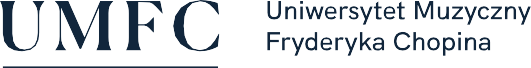 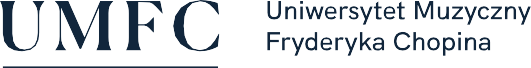 SPOSOBY REALIZACJI I WERYFIKACJI EFEKTÓW UCZENIA SIĘ ZOSTAŁY DOSTOSOWANE DO SYTACJI EPIDEMIOLOGICZNEJ WEWNĘTRZNYMI AKTAMI PRAWNYMI UCZELNINazwa przedmiotu:Metodyka prowadzenia zespołów muzycznychNazwa przedmiotu:Metodyka prowadzenia zespołów muzycznychNazwa przedmiotu:Metodyka prowadzenia zespołów muzycznychNazwa przedmiotu:Metodyka prowadzenia zespołów muzycznychNazwa przedmiotu:Metodyka prowadzenia zespołów muzycznychNazwa przedmiotu:Metodyka prowadzenia zespołów muzycznychNazwa przedmiotu:Metodyka prowadzenia zespołów muzycznychNazwa przedmiotu:Metodyka prowadzenia zespołów muzycznychNazwa przedmiotu:Metodyka prowadzenia zespołów muzycznychNazwa przedmiotu:Metodyka prowadzenia zespołów muzycznychNazwa przedmiotu:Metodyka prowadzenia zespołów muzycznychNazwa przedmiotu:Metodyka prowadzenia zespołów muzycznychNazwa przedmiotu:Metodyka prowadzenia zespołów muzycznychNazwa przedmiotu:Metodyka prowadzenia zespołów muzycznychNazwa przedmiotu:Metodyka prowadzenia zespołów muzycznychNazwa przedmiotu:Metodyka prowadzenia zespołów muzycznychNazwa przedmiotu:Metodyka prowadzenia zespołów muzycznychNazwa przedmiotu:Metodyka prowadzenia zespołów muzycznychNazwa przedmiotu:Metodyka prowadzenia zespołów muzycznychNazwa przedmiotu:Metodyka prowadzenia zespołów muzycznychNazwa przedmiotu:Metodyka prowadzenia zespołów muzycznychNazwa przedmiotu:Metodyka prowadzenia zespołów muzycznychJednostka prowadząca przedmiot:UMFC Filia w Białymstoku, Wydział Instrumentalno-Pedagogiczny,Edukacji Muzycznej i WokalistykiJednostka prowadząca przedmiot:UMFC Filia w Białymstoku, Wydział Instrumentalno-Pedagogiczny,Edukacji Muzycznej i WokalistykiJednostka prowadząca przedmiot:UMFC Filia w Białymstoku, Wydział Instrumentalno-Pedagogiczny,Edukacji Muzycznej i WokalistykiJednostka prowadząca przedmiot:UMFC Filia w Białymstoku, Wydział Instrumentalno-Pedagogiczny,Edukacji Muzycznej i WokalistykiJednostka prowadząca przedmiot:UMFC Filia w Białymstoku, Wydział Instrumentalno-Pedagogiczny,Edukacji Muzycznej i WokalistykiJednostka prowadząca przedmiot:UMFC Filia w Białymstoku, Wydział Instrumentalno-Pedagogiczny,Edukacji Muzycznej i WokalistykiJednostka prowadząca przedmiot:UMFC Filia w Białymstoku, Wydział Instrumentalno-Pedagogiczny,Edukacji Muzycznej i WokalistykiJednostka prowadząca przedmiot:UMFC Filia w Białymstoku, Wydział Instrumentalno-Pedagogiczny,Edukacji Muzycznej i WokalistykiJednostka prowadząca przedmiot:UMFC Filia w Białymstoku, Wydział Instrumentalno-Pedagogiczny,Edukacji Muzycznej i WokalistykiJednostka prowadząca przedmiot:UMFC Filia w Białymstoku, Wydział Instrumentalno-Pedagogiczny,Edukacji Muzycznej i WokalistykiJednostka prowadząca przedmiot:UMFC Filia w Białymstoku, Wydział Instrumentalno-Pedagogiczny,Edukacji Muzycznej i WokalistykiJednostka prowadząca przedmiot:UMFC Filia w Białymstoku, Wydział Instrumentalno-Pedagogiczny,Edukacji Muzycznej i WokalistykiJednostka prowadząca przedmiot:UMFC Filia w Białymstoku, Wydział Instrumentalno-Pedagogiczny,Edukacji Muzycznej i WokalistykiJednostka prowadząca przedmiot:UMFC Filia w Białymstoku, Wydział Instrumentalno-Pedagogiczny,Edukacji Muzycznej i WokalistykiJednostka prowadząca przedmiot:UMFC Filia w Białymstoku, Wydział Instrumentalno-Pedagogiczny,Edukacji Muzycznej i WokalistykiJednostka prowadząca przedmiot:UMFC Filia w Białymstoku, Wydział Instrumentalno-Pedagogiczny,Edukacji Muzycznej i WokalistykiJednostka prowadząca przedmiot:UMFC Filia w Białymstoku, Wydział Instrumentalno-Pedagogiczny,Edukacji Muzycznej i WokalistykiJednostka prowadząca przedmiot:UMFC Filia w Białymstoku, Wydział Instrumentalno-Pedagogiczny,Edukacji Muzycznej i WokalistykiJednostka prowadząca przedmiot:UMFC Filia w Białymstoku, Wydział Instrumentalno-Pedagogiczny,Edukacji Muzycznej i WokalistykiRok akademicki:2020/2021Rok akademicki:2020/2021Rok akademicki:2020/2021Kierunek:edukacja artystyczna w zakresie sztuki muzycznejKierunek:edukacja artystyczna w zakresie sztuki muzycznejKierunek:edukacja artystyczna w zakresie sztuki muzycznejKierunek:edukacja artystyczna w zakresie sztuki muzycznejKierunek:edukacja artystyczna w zakresie sztuki muzycznejKierunek:edukacja artystyczna w zakresie sztuki muzycznejKierunek:edukacja artystyczna w zakresie sztuki muzycznejKierunek:edukacja artystyczna w zakresie sztuki muzycznejKierunek:edukacja artystyczna w zakresie sztuki muzycznejKierunek:edukacja artystyczna w zakresie sztuki muzycznejKierunek:edukacja artystyczna w zakresie sztuki muzycznejSpecjalność:edukacja artystyczna szkolna, muzyka kościelnaSpecjalność:edukacja artystyczna szkolna, muzyka kościelnaSpecjalność:edukacja artystyczna szkolna, muzyka kościelnaSpecjalność:edukacja artystyczna szkolna, muzyka kościelnaSpecjalność:edukacja artystyczna szkolna, muzyka kościelnaSpecjalność:edukacja artystyczna szkolna, muzyka kościelnaSpecjalność:edukacja artystyczna szkolna, muzyka kościelnaSpecjalność:edukacja artystyczna szkolna, muzyka kościelnaSpecjalność:edukacja artystyczna szkolna, muzyka kościelnaSpecjalność:edukacja artystyczna szkolna, muzyka kościelnaSpecjalność:edukacja artystyczna szkolna, muzyka kościelnaForma studiów:stacjonarne drugiego stopniaForma studiów:stacjonarne drugiego stopniaForma studiów:stacjonarne drugiego stopniaForma studiów:stacjonarne drugiego stopniaForma studiów:stacjonarne drugiego stopniaForma studiów:stacjonarne drugiego stopniaForma studiów:stacjonarne drugiego stopniaForma studiów:stacjonarne drugiego stopniaProfil kształcenia:Profil kształcenia:Profil kształcenia:Profil kształcenia:Profil kształcenia:Profil kształcenia:Profil kształcenia:Status przedmiotu:obowiązkowyStatus przedmiotu:obowiązkowyStatus przedmiotu:obowiązkowyStatus przedmiotu:obowiązkowyStatus przedmiotu:obowiązkowyStatus przedmiotu:obowiązkowyStatus przedmiotu:obowiązkowyForma zajęć:wykładForma zajęć:wykładForma zajęć:wykładForma zajęć:wykładForma zajęć:wykładForma zajęć:wykładForma zajęć:wykładJęzyk przedmiotu:polskiJęzyk przedmiotu:polskiJęzyk przedmiotu:polskiJęzyk przedmiotu:polskiJęzyk przedmiotu:polskiJęzyk przedmiotu:polskiRok/semestr:r. II, s. IIIRok/semestr:r. II, s. IIIRok/semestr:r. II, s. IIIRok/semestr:r. II, s. IIIRok/semestr:r. II, s. IIIRok/semestr:r. II, s. IIIWymiar godzin:30Wymiar godzin:30Wymiar godzin:30Koordynator przedmiotuKoordynator przedmiotuKoordynator przedmiotuKoordynator przedmiotuKoordynator przedmiotuKierownik Katedry Chóralistyki i Edukacji ArtystycznejKierownik Katedry Chóralistyki i Edukacji ArtystycznejKierownik Katedry Chóralistyki i Edukacji ArtystycznejKierownik Katedry Chóralistyki i Edukacji ArtystycznejKierownik Katedry Chóralistyki i Edukacji ArtystycznejKierownik Katedry Chóralistyki i Edukacji ArtystycznejKierownik Katedry Chóralistyki i Edukacji ArtystycznejKierownik Katedry Chóralistyki i Edukacji ArtystycznejKierownik Katedry Chóralistyki i Edukacji ArtystycznejKierownik Katedry Chóralistyki i Edukacji ArtystycznejKierownik Katedry Chóralistyki i Edukacji ArtystycznejKierownik Katedry Chóralistyki i Edukacji ArtystycznejKierownik Katedry Chóralistyki i Edukacji ArtystycznejKierownik Katedry Chóralistyki i Edukacji ArtystycznejKierownik Katedry Chóralistyki i Edukacji ArtystycznejKierownik Katedry Chóralistyki i Edukacji ArtystycznejKierownik Katedry Chóralistyki i Edukacji ArtystycznejProwadzący zajęciaProwadzący zajęciaProwadzący zajęciaProwadzący zajęciaProwadzący zajęciaprzedmiot nieuruchomiony w bieżącym roku akademickimprzedmiot nieuruchomiony w bieżącym roku akademickimprzedmiot nieuruchomiony w bieżącym roku akademickimprzedmiot nieuruchomiony w bieżącym roku akademickimprzedmiot nieuruchomiony w bieżącym roku akademickimprzedmiot nieuruchomiony w bieżącym roku akademickimprzedmiot nieuruchomiony w bieżącym roku akademickimprzedmiot nieuruchomiony w bieżącym roku akademickimprzedmiot nieuruchomiony w bieżącym roku akademickimprzedmiot nieuruchomiony w bieżącym roku akademickimprzedmiot nieuruchomiony w bieżącym roku akademickimprzedmiot nieuruchomiony w bieżącym roku akademickimprzedmiot nieuruchomiony w bieżącym roku akademickimprzedmiot nieuruchomiony w bieżącym roku akademickimprzedmiot nieuruchomiony w bieżącym roku akademickimprzedmiot nieuruchomiony w bieżącym roku akademickimprzedmiot nieuruchomiony w bieżącym roku akademickimCele przedmiotuCele przedmiotuCele przedmiotuCele przedmiotuCele przedmiotuteoretyczne i praktyczne przygotowanie studenta do pracy z zespołami wokalnymi, instrumentalnymi i wokalno-instrumentalnymi, utrwalenie zasad poprawnego kształtowania techniki wokalnej w zespole wokalnym 
i wokalno-instrumentalnym umiejętność prowadzenia różnorodnych zespołów instrumentalnych, takich jakie mogą funkcjonować w środowiskach amatorskich (szkoły do liceum włącznie, w instytucjach kulturalnych i artystycznych, w kościołach), z wykorzystaniem posiadanego doświadczenia i nabytych umiejętności w ramach przedmiotu: Metodyka prowadzenia zespołów instrumentalnychteoretyczne i praktyczne przygotowanie studenta do pracy z zespołami wokalnymi, instrumentalnymi i wokalno-instrumentalnymi, utrwalenie zasad poprawnego kształtowania techniki wokalnej w zespole wokalnym 
i wokalno-instrumentalnym umiejętność prowadzenia różnorodnych zespołów instrumentalnych, takich jakie mogą funkcjonować w środowiskach amatorskich (szkoły do liceum włącznie, w instytucjach kulturalnych i artystycznych, w kościołach), z wykorzystaniem posiadanego doświadczenia i nabytych umiejętności w ramach przedmiotu: Metodyka prowadzenia zespołów instrumentalnychteoretyczne i praktyczne przygotowanie studenta do pracy z zespołami wokalnymi, instrumentalnymi i wokalno-instrumentalnymi, utrwalenie zasad poprawnego kształtowania techniki wokalnej w zespole wokalnym 
i wokalno-instrumentalnym umiejętność prowadzenia różnorodnych zespołów instrumentalnych, takich jakie mogą funkcjonować w środowiskach amatorskich (szkoły do liceum włącznie, w instytucjach kulturalnych i artystycznych, w kościołach), z wykorzystaniem posiadanego doświadczenia i nabytych umiejętności w ramach przedmiotu: Metodyka prowadzenia zespołów instrumentalnychteoretyczne i praktyczne przygotowanie studenta do pracy z zespołami wokalnymi, instrumentalnymi i wokalno-instrumentalnymi, utrwalenie zasad poprawnego kształtowania techniki wokalnej w zespole wokalnym 
i wokalno-instrumentalnym umiejętność prowadzenia różnorodnych zespołów instrumentalnych, takich jakie mogą funkcjonować w środowiskach amatorskich (szkoły do liceum włącznie, w instytucjach kulturalnych i artystycznych, w kościołach), z wykorzystaniem posiadanego doświadczenia i nabytych umiejętności w ramach przedmiotu: Metodyka prowadzenia zespołów instrumentalnychteoretyczne i praktyczne przygotowanie studenta do pracy z zespołami wokalnymi, instrumentalnymi i wokalno-instrumentalnymi, utrwalenie zasad poprawnego kształtowania techniki wokalnej w zespole wokalnym 
i wokalno-instrumentalnym umiejętność prowadzenia różnorodnych zespołów instrumentalnych, takich jakie mogą funkcjonować w środowiskach amatorskich (szkoły do liceum włącznie, w instytucjach kulturalnych i artystycznych, w kościołach), z wykorzystaniem posiadanego doświadczenia i nabytych umiejętności w ramach przedmiotu: Metodyka prowadzenia zespołów instrumentalnychteoretyczne i praktyczne przygotowanie studenta do pracy z zespołami wokalnymi, instrumentalnymi i wokalno-instrumentalnymi, utrwalenie zasad poprawnego kształtowania techniki wokalnej w zespole wokalnym 
i wokalno-instrumentalnym umiejętność prowadzenia różnorodnych zespołów instrumentalnych, takich jakie mogą funkcjonować w środowiskach amatorskich (szkoły do liceum włącznie, w instytucjach kulturalnych i artystycznych, w kościołach), z wykorzystaniem posiadanego doświadczenia i nabytych umiejętności w ramach przedmiotu: Metodyka prowadzenia zespołów instrumentalnychteoretyczne i praktyczne przygotowanie studenta do pracy z zespołami wokalnymi, instrumentalnymi i wokalno-instrumentalnymi, utrwalenie zasad poprawnego kształtowania techniki wokalnej w zespole wokalnym 
i wokalno-instrumentalnym umiejętność prowadzenia różnorodnych zespołów instrumentalnych, takich jakie mogą funkcjonować w środowiskach amatorskich (szkoły do liceum włącznie, w instytucjach kulturalnych i artystycznych, w kościołach), z wykorzystaniem posiadanego doświadczenia i nabytych umiejętności w ramach przedmiotu: Metodyka prowadzenia zespołów instrumentalnychteoretyczne i praktyczne przygotowanie studenta do pracy z zespołami wokalnymi, instrumentalnymi i wokalno-instrumentalnymi, utrwalenie zasad poprawnego kształtowania techniki wokalnej w zespole wokalnym 
i wokalno-instrumentalnym umiejętność prowadzenia różnorodnych zespołów instrumentalnych, takich jakie mogą funkcjonować w środowiskach amatorskich (szkoły do liceum włącznie, w instytucjach kulturalnych i artystycznych, w kościołach), z wykorzystaniem posiadanego doświadczenia i nabytych umiejętności w ramach przedmiotu: Metodyka prowadzenia zespołów instrumentalnychteoretyczne i praktyczne przygotowanie studenta do pracy z zespołami wokalnymi, instrumentalnymi i wokalno-instrumentalnymi, utrwalenie zasad poprawnego kształtowania techniki wokalnej w zespole wokalnym 
i wokalno-instrumentalnym umiejętność prowadzenia różnorodnych zespołów instrumentalnych, takich jakie mogą funkcjonować w środowiskach amatorskich (szkoły do liceum włącznie, w instytucjach kulturalnych i artystycznych, w kościołach), z wykorzystaniem posiadanego doświadczenia i nabytych umiejętności w ramach przedmiotu: Metodyka prowadzenia zespołów instrumentalnychteoretyczne i praktyczne przygotowanie studenta do pracy z zespołami wokalnymi, instrumentalnymi i wokalno-instrumentalnymi, utrwalenie zasad poprawnego kształtowania techniki wokalnej w zespole wokalnym 
i wokalno-instrumentalnym umiejętność prowadzenia różnorodnych zespołów instrumentalnych, takich jakie mogą funkcjonować w środowiskach amatorskich (szkoły do liceum włącznie, w instytucjach kulturalnych i artystycznych, w kościołach), z wykorzystaniem posiadanego doświadczenia i nabytych umiejętności w ramach przedmiotu: Metodyka prowadzenia zespołów instrumentalnychteoretyczne i praktyczne przygotowanie studenta do pracy z zespołami wokalnymi, instrumentalnymi i wokalno-instrumentalnymi, utrwalenie zasad poprawnego kształtowania techniki wokalnej w zespole wokalnym 
i wokalno-instrumentalnym umiejętność prowadzenia różnorodnych zespołów instrumentalnych, takich jakie mogą funkcjonować w środowiskach amatorskich (szkoły do liceum włącznie, w instytucjach kulturalnych i artystycznych, w kościołach), z wykorzystaniem posiadanego doświadczenia i nabytych umiejętności w ramach przedmiotu: Metodyka prowadzenia zespołów instrumentalnychteoretyczne i praktyczne przygotowanie studenta do pracy z zespołami wokalnymi, instrumentalnymi i wokalno-instrumentalnymi, utrwalenie zasad poprawnego kształtowania techniki wokalnej w zespole wokalnym 
i wokalno-instrumentalnym umiejętność prowadzenia różnorodnych zespołów instrumentalnych, takich jakie mogą funkcjonować w środowiskach amatorskich (szkoły do liceum włącznie, w instytucjach kulturalnych i artystycznych, w kościołach), z wykorzystaniem posiadanego doświadczenia i nabytych umiejętności w ramach przedmiotu: Metodyka prowadzenia zespołów instrumentalnychteoretyczne i praktyczne przygotowanie studenta do pracy z zespołami wokalnymi, instrumentalnymi i wokalno-instrumentalnymi, utrwalenie zasad poprawnego kształtowania techniki wokalnej w zespole wokalnym 
i wokalno-instrumentalnym umiejętność prowadzenia różnorodnych zespołów instrumentalnych, takich jakie mogą funkcjonować w środowiskach amatorskich (szkoły do liceum włącznie, w instytucjach kulturalnych i artystycznych, w kościołach), z wykorzystaniem posiadanego doświadczenia i nabytych umiejętności w ramach przedmiotu: Metodyka prowadzenia zespołów instrumentalnychteoretyczne i praktyczne przygotowanie studenta do pracy z zespołami wokalnymi, instrumentalnymi i wokalno-instrumentalnymi, utrwalenie zasad poprawnego kształtowania techniki wokalnej w zespole wokalnym 
i wokalno-instrumentalnym umiejętność prowadzenia różnorodnych zespołów instrumentalnych, takich jakie mogą funkcjonować w środowiskach amatorskich (szkoły do liceum włącznie, w instytucjach kulturalnych i artystycznych, w kościołach), z wykorzystaniem posiadanego doświadczenia i nabytych umiejętności w ramach przedmiotu: Metodyka prowadzenia zespołów instrumentalnychteoretyczne i praktyczne przygotowanie studenta do pracy z zespołami wokalnymi, instrumentalnymi i wokalno-instrumentalnymi, utrwalenie zasad poprawnego kształtowania techniki wokalnej w zespole wokalnym 
i wokalno-instrumentalnym umiejętność prowadzenia różnorodnych zespołów instrumentalnych, takich jakie mogą funkcjonować w środowiskach amatorskich (szkoły do liceum włącznie, w instytucjach kulturalnych i artystycznych, w kościołach), z wykorzystaniem posiadanego doświadczenia i nabytych umiejętności w ramach przedmiotu: Metodyka prowadzenia zespołów instrumentalnychteoretyczne i praktyczne przygotowanie studenta do pracy z zespołami wokalnymi, instrumentalnymi i wokalno-instrumentalnymi, utrwalenie zasad poprawnego kształtowania techniki wokalnej w zespole wokalnym 
i wokalno-instrumentalnym umiejętność prowadzenia różnorodnych zespołów instrumentalnych, takich jakie mogą funkcjonować w środowiskach amatorskich (szkoły do liceum włącznie, w instytucjach kulturalnych i artystycznych, w kościołach), z wykorzystaniem posiadanego doświadczenia i nabytych umiejętności w ramach przedmiotu: Metodyka prowadzenia zespołów instrumentalnychteoretyczne i praktyczne przygotowanie studenta do pracy z zespołami wokalnymi, instrumentalnymi i wokalno-instrumentalnymi, utrwalenie zasad poprawnego kształtowania techniki wokalnej w zespole wokalnym 
i wokalno-instrumentalnym umiejętność prowadzenia różnorodnych zespołów instrumentalnych, takich jakie mogą funkcjonować w środowiskach amatorskich (szkoły do liceum włącznie, w instytucjach kulturalnych i artystycznych, w kościołach), z wykorzystaniem posiadanego doświadczenia i nabytych umiejętności w ramach przedmiotu: Metodyka prowadzenia zespołów instrumentalnychWymagania wstępneWymagania wstępneWymagania wstępneWymagania wstępneWymagania wstępneUmiejętności z zakresu prowadzenia zespołów wokalnych/chórów szkolnych i zespołów instrumentalnych na poziomie szkoły podstawowej, posiadanie wiedzy muzycznej i umiejętności na poziomie studiów licencjackich ww. kierunkuUmiejętności z zakresu prowadzenia zespołów wokalnych/chórów szkolnych i zespołów instrumentalnych na poziomie szkoły podstawowej, posiadanie wiedzy muzycznej i umiejętności na poziomie studiów licencjackich ww. kierunkuUmiejętności z zakresu prowadzenia zespołów wokalnych/chórów szkolnych i zespołów instrumentalnych na poziomie szkoły podstawowej, posiadanie wiedzy muzycznej i umiejętności na poziomie studiów licencjackich ww. kierunkuUmiejętności z zakresu prowadzenia zespołów wokalnych/chórów szkolnych i zespołów instrumentalnych na poziomie szkoły podstawowej, posiadanie wiedzy muzycznej i umiejętności na poziomie studiów licencjackich ww. kierunkuUmiejętności z zakresu prowadzenia zespołów wokalnych/chórów szkolnych i zespołów instrumentalnych na poziomie szkoły podstawowej, posiadanie wiedzy muzycznej i umiejętności na poziomie studiów licencjackich ww. kierunkuUmiejętności z zakresu prowadzenia zespołów wokalnych/chórów szkolnych i zespołów instrumentalnych na poziomie szkoły podstawowej, posiadanie wiedzy muzycznej i umiejętności na poziomie studiów licencjackich ww. kierunkuUmiejętności z zakresu prowadzenia zespołów wokalnych/chórów szkolnych i zespołów instrumentalnych na poziomie szkoły podstawowej, posiadanie wiedzy muzycznej i umiejętności na poziomie studiów licencjackich ww. kierunkuUmiejętności z zakresu prowadzenia zespołów wokalnych/chórów szkolnych i zespołów instrumentalnych na poziomie szkoły podstawowej, posiadanie wiedzy muzycznej i umiejętności na poziomie studiów licencjackich ww. kierunkuUmiejętności z zakresu prowadzenia zespołów wokalnych/chórów szkolnych i zespołów instrumentalnych na poziomie szkoły podstawowej, posiadanie wiedzy muzycznej i umiejętności na poziomie studiów licencjackich ww. kierunkuUmiejętności z zakresu prowadzenia zespołów wokalnych/chórów szkolnych i zespołów instrumentalnych na poziomie szkoły podstawowej, posiadanie wiedzy muzycznej i umiejętności na poziomie studiów licencjackich ww. kierunkuUmiejętności z zakresu prowadzenia zespołów wokalnych/chórów szkolnych i zespołów instrumentalnych na poziomie szkoły podstawowej, posiadanie wiedzy muzycznej i umiejętności na poziomie studiów licencjackich ww. kierunkuUmiejętności z zakresu prowadzenia zespołów wokalnych/chórów szkolnych i zespołów instrumentalnych na poziomie szkoły podstawowej, posiadanie wiedzy muzycznej i umiejętności na poziomie studiów licencjackich ww. kierunkuUmiejętności z zakresu prowadzenia zespołów wokalnych/chórów szkolnych i zespołów instrumentalnych na poziomie szkoły podstawowej, posiadanie wiedzy muzycznej i umiejętności na poziomie studiów licencjackich ww. kierunkuUmiejętności z zakresu prowadzenia zespołów wokalnych/chórów szkolnych i zespołów instrumentalnych na poziomie szkoły podstawowej, posiadanie wiedzy muzycznej i umiejętności na poziomie studiów licencjackich ww. kierunkuUmiejętności z zakresu prowadzenia zespołów wokalnych/chórów szkolnych i zespołów instrumentalnych na poziomie szkoły podstawowej, posiadanie wiedzy muzycznej i umiejętności na poziomie studiów licencjackich ww. kierunkuUmiejętności z zakresu prowadzenia zespołów wokalnych/chórów szkolnych i zespołów instrumentalnych na poziomie szkoły podstawowej, posiadanie wiedzy muzycznej i umiejętności na poziomie studiów licencjackich ww. kierunkuUmiejętności z zakresu prowadzenia zespołów wokalnych/chórów szkolnych i zespołów instrumentalnych na poziomie szkoły podstawowej, posiadanie wiedzy muzycznej i umiejętności na poziomie studiów licencjackich ww. kierunkuKategorie efektówKategorie efektówNr efektuNr efektuNr efektuEFEKTY UCZENIA SIĘ DLA PRZEDMIOTUEFEKTY UCZENIA SIĘ DLA PRZEDMIOTUEFEKTY UCZENIA SIĘ DLA PRZEDMIOTUEFEKTY UCZENIA SIĘ DLA PRZEDMIOTUEFEKTY UCZENIA SIĘ DLA PRZEDMIOTUEFEKTY UCZENIA SIĘ DLA PRZEDMIOTUEFEKTY UCZENIA SIĘ DLA PRZEDMIOTUEFEKTY UCZENIA SIĘ DLA PRZEDMIOTUEFEKTY UCZENIA SIĘ DLA PRZEDMIOTUEFEKTY UCZENIA SIĘ DLA PRZEDMIOTUEFEKTY UCZENIA SIĘ DLA PRZEDMIOTUEFEKTY UCZENIA SIĘ DLA PRZEDMIOTUEFEKTY UCZENIA SIĘ DLA PRZEDMIOTUEFEKTY UCZENIA SIĘ DLA PRZEDMIOTUEFEKTY UCZENIA SIĘ DLA PRZEDMIOTUNumer efektu kier./spec.Numer efektu kier./spec.WiedzaWiedza111S2_W1S2_W1UmiejętnościUmiejętności222S2_U2S2_U2UmiejętnościUmiejętności333Posiada umiejętność dogłębnego rozumienia i kontrolowania aspektów dotyczących wykonawstwa wokalnego / wokalno-instrumentalnego opracowywanych utworówPosiada umiejętność dogłębnego rozumienia i kontrolowania aspektów dotyczących wykonawstwa wokalnego / wokalno-instrumentalnego opracowywanych utworówPosiada umiejętność dogłębnego rozumienia i kontrolowania aspektów dotyczących wykonawstwa wokalnego / wokalno-instrumentalnego opracowywanych utworówPosiada umiejętność dogłębnego rozumienia i kontrolowania aspektów dotyczących wykonawstwa wokalnego / wokalno-instrumentalnego opracowywanych utworówPosiada umiejętność dogłębnego rozumienia i kontrolowania aspektów dotyczących wykonawstwa wokalnego / wokalno-instrumentalnego opracowywanych utworówPosiada umiejętność dogłębnego rozumienia i kontrolowania aspektów dotyczących wykonawstwa wokalnego / wokalno-instrumentalnego opracowywanych utworówPosiada umiejętność dogłębnego rozumienia i kontrolowania aspektów dotyczących wykonawstwa wokalnego / wokalno-instrumentalnego opracowywanych utworówPosiada umiejętność dogłębnego rozumienia i kontrolowania aspektów dotyczących wykonawstwa wokalnego / wokalno-instrumentalnego opracowywanych utworówPosiada umiejętność dogłębnego rozumienia i kontrolowania aspektów dotyczących wykonawstwa wokalnego / wokalno-instrumentalnego opracowywanych utworówPosiada umiejętność dogłębnego rozumienia i kontrolowania aspektów dotyczących wykonawstwa wokalnego / wokalno-instrumentalnego opracowywanych utworówPosiada umiejętność dogłębnego rozumienia i kontrolowania aspektów dotyczących wykonawstwa wokalnego / wokalno-instrumentalnego opracowywanych utworówPosiada umiejętność dogłębnego rozumienia i kontrolowania aspektów dotyczących wykonawstwa wokalnego / wokalno-instrumentalnego opracowywanych utworówPosiada umiejętność dogłębnego rozumienia i kontrolowania aspektów dotyczących wykonawstwa wokalnego / wokalno-instrumentalnego opracowywanych utworówPosiada umiejętność dogłębnego rozumienia i kontrolowania aspektów dotyczących wykonawstwa wokalnego / wokalno-instrumentalnego opracowywanych utworówPosiada umiejętność dogłębnego rozumienia i kontrolowania aspektów dotyczących wykonawstwa wokalnego / wokalno-instrumentalnego opracowywanych utworówS2_U6S2_U6Kompetencje społeczneKompetencje społeczne444S2_K3S2_K3Kompetencje społeczneKompetencje społeczne555S2_K4S2_K4TREŚCI PROGRAMOWE PRZEDMIOTUTREŚCI PROGRAMOWE PRZEDMIOTUTREŚCI PROGRAMOWE PRZEDMIOTUTREŚCI PROGRAMOWE PRZEDMIOTUTREŚCI PROGRAMOWE PRZEDMIOTUTREŚCI PROGRAMOWE PRZEDMIOTUTREŚCI PROGRAMOWE PRZEDMIOTUTREŚCI PROGRAMOWE PRZEDMIOTUTREŚCI PROGRAMOWE PRZEDMIOTUTREŚCI PROGRAMOWE PRZEDMIOTUTREŚCI PROGRAMOWE PRZEDMIOTUTREŚCI PROGRAMOWE PRZEDMIOTUTREŚCI PROGRAMOWE PRZEDMIOTUTREŚCI PROGRAMOWE PRZEDMIOTUTREŚCI PROGRAMOWE PRZEDMIOTUTREŚCI PROGRAMOWE PRZEDMIOTUTREŚCI PROGRAMOWE PRZEDMIOTUTREŚCI PROGRAMOWE PRZEDMIOTUTREŚCI PROGRAMOWE PRZEDMIOTUTREŚCI PROGRAMOWE PRZEDMIOTULiczba godzinLiczba godzinSemestr IIIutrwalenie zasad techniki wokalnej utrwalenie umiejętności posługiwania się partyturą wokalno-instrumentalną kształcenie i utrwalenie umiejętności poruszania się studenta w materii muzycznej instrumentalnej i wokalno-instrumentalnej utrwalenie zasad samodzielnego przygotowania zespołu wokalnego/wokalno-instrumentalnego/instrumentalnego do publicznej prezentacji utrwalenie umiejętności rozwiązywania problemów muzycznych w sposób twórczy kryteria oceny jakości brzmienia zespołu muzycznego dobór repertuaru prezentacja wybranych zagadnień technicznych w utworach wokalnych/ wokalno-instrumentalnych/ instrumentalnych – rozwiązywanie problemów w sposób twórczy. Semestr IIIutrwalenie zasad techniki wokalnej utrwalenie umiejętności posługiwania się partyturą wokalno-instrumentalną kształcenie i utrwalenie umiejętności poruszania się studenta w materii muzycznej instrumentalnej i wokalno-instrumentalnej utrwalenie zasad samodzielnego przygotowania zespołu wokalnego/wokalno-instrumentalnego/instrumentalnego do publicznej prezentacji utrwalenie umiejętności rozwiązywania problemów muzycznych w sposób twórczy kryteria oceny jakości brzmienia zespołu muzycznego dobór repertuaru prezentacja wybranych zagadnień technicznych w utworach wokalnych/ wokalno-instrumentalnych/ instrumentalnych – rozwiązywanie problemów w sposób twórczy. Semestr IIIutrwalenie zasad techniki wokalnej utrwalenie umiejętności posługiwania się partyturą wokalno-instrumentalną kształcenie i utrwalenie umiejętności poruszania się studenta w materii muzycznej instrumentalnej i wokalno-instrumentalnej utrwalenie zasad samodzielnego przygotowania zespołu wokalnego/wokalno-instrumentalnego/instrumentalnego do publicznej prezentacji utrwalenie umiejętności rozwiązywania problemów muzycznych w sposób twórczy kryteria oceny jakości brzmienia zespołu muzycznego dobór repertuaru prezentacja wybranych zagadnień technicznych w utworach wokalnych/ wokalno-instrumentalnych/ instrumentalnych – rozwiązywanie problemów w sposób twórczy. Semestr IIIutrwalenie zasad techniki wokalnej utrwalenie umiejętności posługiwania się partyturą wokalno-instrumentalną kształcenie i utrwalenie umiejętności poruszania się studenta w materii muzycznej instrumentalnej i wokalno-instrumentalnej utrwalenie zasad samodzielnego przygotowania zespołu wokalnego/wokalno-instrumentalnego/instrumentalnego do publicznej prezentacji utrwalenie umiejętności rozwiązywania problemów muzycznych w sposób twórczy kryteria oceny jakości brzmienia zespołu muzycznego dobór repertuaru prezentacja wybranych zagadnień technicznych w utworach wokalnych/ wokalno-instrumentalnych/ instrumentalnych – rozwiązywanie problemów w sposób twórczy. Semestr IIIutrwalenie zasad techniki wokalnej utrwalenie umiejętności posługiwania się partyturą wokalno-instrumentalną kształcenie i utrwalenie umiejętności poruszania się studenta w materii muzycznej instrumentalnej i wokalno-instrumentalnej utrwalenie zasad samodzielnego przygotowania zespołu wokalnego/wokalno-instrumentalnego/instrumentalnego do publicznej prezentacji utrwalenie umiejętności rozwiązywania problemów muzycznych w sposób twórczy kryteria oceny jakości brzmienia zespołu muzycznego dobór repertuaru prezentacja wybranych zagadnień technicznych w utworach wokalnych/ wokalno-instrumentalnych/ instrumentalnych – rozwiązywanie problemów w sposób twórczy. Semestr IIIutrwalenie zasad techniki wokalnej utrwalenie umiejętności posługiwania się partyturą wokalno-instrumentalną kształcenie i utrwalenie umiejętności poruszania się studenta w materii muzycznej instrumentalnej i wokalno-instrumentalnej utrwalenie zasad samodzielnego przygotowania zespołu wokalnego/wokalno-instrumentalnego/instrumentalnego do publicznej prezentacji utrwalenie umiejętności rozwiązywania problemów muzycznych w sposób twórczy kryteria oceny jakości brzmienia zespołu muzycznego dobór repertuaru prezentacja wybranych zagadnień technicznych w utworach wokalnych/ wokalno-instrumentalnych/ instrumentalnych – rozwiązywanie problemów w sposób twórczy. Semestr IIIutrwalenie zasad techniki wokalnej utrwalenie umiejętności posługiwania się partyturą wokalno-instrumentalną kształcenie i utrwalenie umiejętności poruszania się studenta w materii muzycznej instrumentalnej i wokalno-instrumentalnej utrwalenie zasad samodzielnego przygotowania zespołu wokalnego/wokalno-instrumentalnego/instrumentalnego do publicznej prezentacji utrwalenie umiejętności rozwiązywania problemów muzycznych w sposób twórczy kryteria oceny jakości brzmienia zespołu muzycznego dobór repertuaru prezentacja wybranych zagadnień technicznych w utworach wokalnych/ wokalno-instrumentalnych/ instrumentalnych – rozwiązywanie problemów w sposób twórczy. Semestr IIIutrwalenie zasad techniki wokalnej utrwalenie umiejętności posługiwania się partyturą wokalno-instrumentalną kształcenie i utrwalenie umiejętności poruszania się studenta w materii muzycznej instrumentalnej i wokalno-instrumentalnej utrwalenie zasad samodzielnego przygotowania zespołu wokalnego/wokalno-instrumentalnego/instrumentalnego do publicznej prezentacji utrwalenie umiejętności rozwiązywania problemów muzycznych w sposób twórczy kryteria oceny jakości brzmienia zespołu muzycznego dobór repertuaru prezentacja wybranych zagadnień technicznych w utworach wokalnych/ wokalno-instrumentalnych/ instrumentalnych – rozwiązywanie problemów w sposób twórczy. Semestr IIIutrwalenie zasad techniki wokalnej utrwalenie umiejętności posługiwania się partyturą wokalno-instrumentalną kształcenie i utrwalenie umiejętności poruszania się studenta w materii muzycznej instrumentalnej i wokalno-instrumentalnej utrwalenie zasad samodzielnego przygotowania zespołu wokalnego/wokalno-instrumentalnego/instrumentalnego do publicznej prezentacji utrwalenie umiejętności rozwiązywania problemów muzycznych w sposób twórczy kryteria oceny jakości brzmienia zespołu muzycznego dobór repertuaru prezentacja wybranych zagadnień technicznych w utworach wokalnych/ wokalno-instrumentalnych/ instrumentalnych – rozwiązywanie problemów w sposób twórczy. Semestr IIIutrwalenie zasad techniki wokalnej utrwalenie umiejętności posługiwania się partyturą wokalno-instrumentalną kształcenie i utrwalenie umiejętności poruszania się studenta w materii muzycznej instrumentalnej i wokalno-instrumentalnej utrwalenie zasad samodzielnego przygotowania zespołu wokalnego/wokalno-instrumentalnego/instrumentalnego do publicznej prezentacji utrwalenie umiejętności rozwiązywania problemów muzycznych w sposób twórczy kryteria oceny jakości brzmienia zespołu muzycznego dobór repertuaru prezentacja wybranych zagadnień technicznych w utworach wokalnych/ wokalno-instrumentalnych/ instrumentalnych – rozwiązywanie problemów w sposób twórczy. Semestr IIIutrwalenie zasad techniki wokalnej utrwalenie umiejętności posługiwania się partyturą wokalno-instrumentalną kształcenie i utrwalenie umiejętności poruszania się studenta w materii muzycznej instrumentalnej i wokalno-instrumentalnej utrwalenie zasad samodzielnego przygotowania zespołu wokalnego/wokalno-instrumentalnego/instrumentalnego do publicznej prezentacji utrwalenie umiejętności rozwiązywania problemów muzycznych w sposób twórczy kryteria oceny jakości brzmienia zespołu muzycznego dobór repertuaru prezentacja wybranych zagadnień technicznych w utworach wokalnych/ wokalno-instrumentalnych/ instrumentalnych – rozwiązywanie problemów w sposób twórczy. Semestr IIIutrwalenie zasad techniki wokalnej utrwalenie umiejętności posługiwania się partyturą wokalno-instrumentalną kształcenie i utrwalenie umiejętności poruszania się studenta w materii muzycznej instrumentalnej i wokalno-instrumentalnej utrwalenie zasad samodzielnego przygotowania zespołu wokalnego/wokalno-instrumentalnego/instrumentalnego do publicznej prezentacji utrwalenie umiejętności rozwiązywania problemów muzycznych w sposób twórczy kryteria oceny jakości brzmienia zespołu muzycznego dobór repertuaru prezentacja wybranych zagadnień technicznych w utworach wokalnych/ wokalno-instrumentalnych/ instrumentalnych – rozwiązywanie problemów w sposób twórczy. Semestr IIIutrwalenie zasad techniki wokalnej utrwalenie umiejętności posługiwania się partyturą wokalno-instrumentalną kształcenie i utrwalenie umiejętności poruszania się studenta w materii muzycznej instrumentalnej i wokalno-instrumentalnej utrwalenie zasad samodzielnego przygotowania zespołu wokalnego/wokalno-instrumentalnego/instrumentalnego do publicznej prezentacji utrwalenie umiejętności rozwiązywania problemów muzycznych w sposób twórczy kryteria oceny jakości brzmienia zespołu muzycznego dobór repertuaru prezentacja wybranych zagadnień technicznych w utworach wokalnych/ wokalno-instrumentalnych/ instrumentalnych – rozwiązywanie problemów w sposób twórczy. Semestr IIIutrwalenie zasad techniki wokalnej utrwalenie umiejętności posługiwania się partyturą wokalno-instrumentalną kształcenie i utrwalenie umiejętności poruszania się studenta w materii muzycznej instrumentalnej i wokalno-instrumentalnej utrwalenie zasad samodzielnego przygotowania zespołu wokalnego/wokalno-instrumentalnego/instrumentalnego do publicznej prezentacji utrwalenie umiejętności rozwiązywania problemów muzycznych w sposób twórczy kryteria oceny jakości brzmienia zespołu muzycznego dobór repertuaru prezentacja wybranych zagadnień technicznych w utworach wokalnych/ wokalno-instrumentalnych/ instrumentalnych – rozwiązywanie problemów w sposób twórczy. Semestr IIIutrwalenie zasad techniki wokalnej utrwalenie umiejętności posługiwania się partyturą wokalno-instrumentalną kształcenie i utrwalenie umiejętności poruszania się studenta w materii muzycznej instrumentalnej i wokalno-instrumentalnej utrwalenie zasad samodzielnego przygotowania zespołu wokalnego/wokalno-instrumentalnego/instrumentalnego do publicznej prezentacji utrwalenie umiejętności rozwiązywania problemów muzycznych w sposób twórczy kryteria oceny jakości brzmienia zespołu muzycznego dobór repertuaru prezentacja wybranych zagadnień technicznych w utworach wokalnych/ wokalno-instrumentalnych/ instrumentalnych – rozwiązywanie problemów w sposób twórczy. Semestr IIIutrwalenie zasad techniki wokalnej utrwalenie umiejętności posługiwania się partyturą wokalno-instrumentalną kształcenie i utrwalenie umiejętności poruszania się studenta w materii muzycznej instrumentalnej i wokalno-instrumentalnej utrwalenie zasad samodzielnego przygotowania zespołu wokalnego/wokalno-instrumentalnego/instrumentalnego do publicznej prezentacji utrwalenie umiejętności rozwiązywania problemów muzycznych w sposób twórczy kryteria oceny jakości brzmienia zespołu muzycznego dobór repertuaru prezentacja wybranych zagadnień technicznych w utworach wokalnych/ wokalno-instrumentalnych/ instrumentalnych – rozwiązywanie problemów w sposób twórczy. Semestr IIIutrwalenie zasad techniki wokalnej utrwalenie umiejętności posługiwania się partyturą wokalno-instrumentalną kształcenie i utrwalenie umiejętności poruszania się studenta w materii muzycznej instrumentalnej i wokalno-instrumentalnej utrwalenie zasad samodzielnego przygotowania zespołu wokalnego/wokalno-instrumentalnego/instrumentalnego do publicznej prezentacji utrwalenie umiejętności rozwiązywania problemów muzycznych w sposób twórczy kryteria oceny jakości brzmienia zespołu muzycznego dobór repertuaru prezentacja wybranych zagadnień technicznych w utworach wokalnych/ wokalno-instrumentalnych/ instrumentalnych – rozwiązywanie problemów w sposób twórczy. Semestr IIIutrwalenie zasad techniki wokalnej utrwalenie umiejętności posługiwania się partyturą wokalno-instrumentalną kształcenie i utrwalenie umiejętności poruszania się studenta w materii muzycznej instrumentalnej i wokalno-instrumentalnej utrwalenie zasad samodzielnego przygotowania zespołu wokalnego/wokalno-instrumentalnego/instrumentalnego do publicznej prezentacji utrwalenie umiejętności rozwiązywania problemów muzycznych w sposób twórczy kryteria oceny jakości brzmienia zespołu muzycznego dobór repertuaru prezentacja wybranych zagadnień technicznych w utworach wokalnych/ wokalno-instrumentalnych/ instrumentalnych – rozwiązywanie problemów w sposób twórczy. Semestr IIIutrwalenie zasad techniki wokalnej utrwalenie umiejętności posługiwania się partyturą wokalno-instrumentalną kształcenie i utrwalenie umiejętności poruszania się studenta w materii muzycznej instrumentalnej i wokalno-instrumentalnej utrwalenie zasad samodzielnego przygotowania zespołu wokalnego/wokalno-instrumentalnego/instrumentalnego do publicznej prezentacji utrwalenie umiejętności rozwiązywania problemów muzycznych w sposób twórczy kryteria oceny jakości brzmienia zespołu muzycznego dobór repertuaru prezentacja wybranych zagadnień technicznych w utworach wokalnych/ wokalno-instrumentalnych/ instrumentalnych – rozwiązywanie problemów w sposób twórczy. Semestr IIIutrwalenie zasad techniki wokalnej utrwalenie umiejętności posługiwania się partyturą wokalno-instrumentalną kształcenie i utrwalenie umiejętności poruszania się studenta w materii muzycznej instrumentalnej i wokalno-instrumentalnej utrwalenie zasad samodzielnego przygotowania zespołu wokalnego/wokalno-instrumentalnego/instrumentalnego do publicznej prezentacji utrwalenie umiejętności rozwiązywania problemów muzycznych w sposób twórczy kryteria oceny jakości brzmienia zespołu muzycznego dobór repertuaru prezentacja wybranych zagadnień technicznych w utworach wokalnych/ wokalno-instrumentalnych/ instrumentalnych – rozwiązywanie problemów w sposób twórczy. 5255324452553244Treści programowe wzajemnie się przenikają, a większość z nich jest obecna podczas całego procesu kształcenia. Treści programowe wzajemnie się przenikają, a większość z nich jest obecna podczas całego procesu kształcenia. Treści programowe wzajemnie się przenikają, a większość z nich jest obecna podczas całego procesu kształcenia. Treści programowe wzajemnie się przenikają, a większość z nich jest obecna podczas całego procesu kształcenia. Treści programowe wzajemnie się przenikają, a większość z nich jest obecna podczas całego procesu kształcenia. Treści programowe wzajemnie się przenikają, a większość z nich jest obecna podczas całego procesu kształcenia. Treści programowe wzajemnie się przenikają, a większość z nich jest obecna podczas całego procesu kształcenia. Treści programowe wzajemnie się przenikają, a większość z nich jest obecna podczas całego procesu kształcenia. Treści programowe wzajemnie się przenikają, a większość z nich jest obecna podczas całego procesu kształcenia. Treści programowe wzajemnie się przenikają, a większość z nich jest obecna podczas całego procesu kształcenia. Treści programowe wzajemnie się przenikają, a większość z nich jest obecna podczas całego procesu kształcenia. Treści programowe wzajemnie się przenikają, a większość z nich jest obecna podczas całego procesu kształcenia. Treści programowe wzajemnie się przenikają, a większość z nich jest obecna podczas całego procesu kształcenia. Treści programowe wzajemnie się przenikają, a większość z nich jest obecna podczas całego procesu kształcenia. Treści programowe wzajemnie się przenikają, a większość z nich jest obecna podczas całego procesu kształcenia. Treści programowe wzajemnie się przenikają, a większość z nich jest obecna podczas całego procesu kształcenia. Treści programowe wzajemnie się przenikają, a większość z nich jest obecna podczas całego procesu kształcenia. Treści programowe wzajemnie się przenikają, a większość z nich jest obecna podczas całego procesu kształcenia. Treści programowe wzajemnie się przenikają, a większość z nich jest obecna podczas całego procesu kształcenia. Treści programowe wzajemnie się przenikają, a większość z nich jest obecna podczas całego procesu kształcenia. Metody kształceniaMetody kształceniaMetody kształceniaMetody kształcenia1. wykład problemowy 2. analiza przypadków 3. rozwiązywanie zadań artystycznych 4. praca w grupach 5. aktywizacja („burza mózgów”)1. wykład problemowy 2. analiza przypadków 3. rozwiązywanie zadań artystycznych 4. praca w grupach 5. aktywizacja („burza mózgów”)1. wykład problemowy 2. analiza przypadków 3. rozwiązywanie zadań artystycznych 4. praca w grupach 5. aktywizacja („burza mózgów”)1. wykład problemowy 2. analiza przypadków 3. rozwiązywanie zadań artystycznych 4. praca w grupach 5. aktywizacja („burza mózgów”)1. wykład problemowy 2. analiza przypadków 3. rozwiązywanie zadań artystycznych 4. praca w grupach 5. aktywizacja („burza mózgów”)1. wykład problemowy 2. analiza przypadków 3. rozwiązywanie zadań artystycznych 4. praca w grupach 5. aktywizacja („burza mózgów”)1. wykład problemowy 2. analiza przypadków 3. rozwiązywanie zadań artystycznych 4. praca w grupach 5. aktywizacja („burza mózgów”)1. wykład problemowy 2. analiza przypadków 3. rozwiązywanie zadań artystycznych 4. praca w grupach 5. aktywizacja („burza mózgów”)1. wykład problemowy 2. analiza przypadków 3. rozwiązywanie zadań artystycznych 4. praca w grupach 5. aktywizacja („burza mózgów”)1. wykład problemowy 2. analiza przypadków 3. rozwiązywanie zadań artystycznych 4. praca w grupach 5. aktywizacja („burza mózgów”)1. wykład problemowy 2. analiza przypadków 3. rozwiązywanie zadań artystycznych 4. praca w grupach 5. aktywizacja („burza mózgów”)1. wykład problemowy 2. analiza przypadków 3. rozwiązywanie zadań artystycznych 4. praca w grupach 5. aktywizacja („burza mózgów”)1. wykład problemowy 2. analiza przypadków 3. rozwiązywanie zadań artystycznych 4. praca w grupach 5. aktywizacja („burza mózgów”)1. wykład problemowy 2. analiza przypadków 3. rozwiązywanie zadań artystycznych 4. praca w grupach 5. aktywizacja („burza mózgów”)1. wykład problemowy 2. analiza przypadków 3. rozwiązywanie zadań artystycznych 4. praca w grupach 5. aktywizacja („burza mózgów”)1. wykład problemowy 2. analiza przypadków 3. rozwiązywanie zadań artystycznych 4. praca w grupach 5. aktywizacja („burza mózgów”)1. wykład problemowy 2. analiza przypadków 3. rozwiązywanie zadań artystycznych 4. praca w grupach 5. aktywizacja („burza mózgów”)1. wykład problemowy 2. analiza przypadków 3. rozwiązywanie zadań artystycznych 4. praca w grupach 5. aktywizacja („burza mózgów”)Metody weryfikacjiMetody weryfikacjiMetody weryfikacjiMetody weryfikacjiNr efektu uczenia sięNr efektu uczenia sięNr efektu uczenia sięNr efektu uczenia sięNr efektu uczenia sięMetody weryfikacjiMetody weryfikacjiMetody weryfikacjiMetody weryfikacji1. projekt, prezentacja 1. projekt, prezentacja 1. projekt, prezentacja 1. projekt, prezentacja 1. projekt, prezentacja 1. projekt, prezentacja 1. projekt, prezentacja 1. projekt, prezentacja 1. projekt, prezentacja 1. projekt, prezentacja 1. projekt, prezentacja 1. projekt, prezentacja 1. projekt, prezentacja 1–51–51–51–51–5Metody weryfikacjiMetody weryfikacjiMetody weryfikacjiMetody weryfikacji2. realizacja zleconego zadania 2. realizacja zleconego zadania 2. realizacja zleconego zadania 2. realizacja zleconego zadania 2. realizacja zleconego zadania 2. realizacja zleconego zadania 2. realizacja zleconego zadania 2. realizacja zleconego zadania 2. realizacja zleconego zadania 2. realizacja zleconego zadania 2. realizacja zleconego zadania 2. realizacja zleconego zadania 2. realizacja zleconego zadania 1–51–51–51–51–5KORELACJA EFEKTÓW UCZENIA SIĘ Z TREŚCIAMI PROGRAMOWYMI, METODAMI KSZTAŁCENIA I WERYFIKACJIKORELACJA EFEKTÓW UCZENIA SIĘ Z TREŚCIAMI PROGRAMOWYMI, METODAMI KSZTAŁCENIA I WERYFIKACJIKORELACJA EFEKTÓW UCZENIA SIĘ Z TREŚCIAMI PROGRAMOWYMI, METODAMI KSZTAŁCENIA I WERYFIKACJIKORELACJA EFEKTÓW UCZENIA SIĘ Z TREŚCIAMI PROGRAMOWYMI, METODAMI KSZTAŁCENIA I WERYFIKACJIKORELACJA EFEKTÓW UCZENIA SIĘ Z TREŚCIAMI PROGRAMOWYMI, METODAMI KSZTAŁCENIA I WERYFIKACJIKORELACJA EFEKTÓW UCZENIA SIĘ Z TREŚCIAMI PROGRAMOWYMI, METODAMI KSZTAŁCENIA I WERYFIKACJIKORELACJA EFEKTÓW UCZENIA SIĘ Z TREŚCIAMI PROGRAMOWYMI, METODAMI KSZTAŁCENIA I WERYFIKACJIKORELACJA EFEKTÓW UCZENIA SIĘ Z TREŚCIAMI PROGRAMOWYMI, METODAMI KSZTAŁCENIA I WERYFIKACJIKORELACJA EFEKTÓW UCZENIA SIĘ Z TREŚCIAMI PROGRAMOWYMI, METODAMI KSZTAŁCENIA I WERYFIKACJIKORELACJA EFEKTÓW UCZENIA SIĘ Z TREŚCIAMI PROGRAMOWYMI, METODAMI KSZTAŁCENIA I WERYFIKACJIKORELACJA EFEKTÓW UCZENIA SIĘ Z TREŚCIAMI PROGRAMOWYMI, METODAMI KSZTAŁCENIA I WERYFIKACJIKORELACJA EFEKTÓW UCZENIA SIĘ Z TREŚCIAMI PROGRAMOWYMI, METODAMI KSZTAŁCENIA I WERYFIKACJIKORELACJA EFEKTÓW UCZENIA SIĘ Z TREŚCIAMI PROGRAMOWYMI, METODAMI KSZTAŁCENIA I WERYFIKACJIKORELACJA EFEKTÓW UCZENIA SIĘ Z TREŚCIAMI PROGRAMOWYMI, METODAMI KSZTAŁCENIA I WERYFIKACJIKORELACJA EFEKTÓW UCZENIA SIĘ Z TREŚCIAMI PROGRAMOWYMI, METODAMI KSZTAŁCENIA I WERYFIKACJIKORELACJA EFEKTÓW UCZENIA SIĘ Z TREŚCIAMI PROGRAMOWYMI, METODAMI KSZTAŁCENIA I WERYFIKACJIKORELACJA EFEKTÓW UCZENIA SIĘ Z TREŚCIAMI PROGRAMOWYMI, METODAMI KSZTAŁCENIA I WERYFIKACJIKORELACJA EFEKTÓW UCZENIA SIĘ Z TREŚCIAMI PROGRAMOWYMI, METODAMI KSZTAŁCENIA I WERYFIKACJIKORELACJA EFEKTÓW UCZENIA SIĘ Z TREŚCIAMI PROGRAMOWYMI, METODAMI KSZTAŁCENIA I WERYFIKACJIKORELACJA EFEKTÓW UCZENIA SIĘ Z TREŚCIAMI PROGRAMOWYMI, METODAMI KSZTAŁCENIA I WERYFIKACJIKORELACJA EFEKTÓW UCZENIA SIĘ Z TREŚCIAMI PROGRAMOWYMI, METODAMI KSZTAŁCENIA I WERYFIKACJIKORELACJA EFEKTÓW UCZENIA SIĘ Z TREŚCIAMI PROGRAMOWYMI, METODAMI KSZTAŁCENIA I WERYFIKACJINr efektu uczenia sięNr efektu uczenia sięNr efektu uczenia sięNr efektu uczenia sięNr efektu uczenia sięNr efektu uczenia sięTreści kształceniaTreści kształceniaTreści kształceniaTreści kształceniaTreści kształceniaMetody kształceniaMetody kształceniaMetody kształceniaMetody kształceniaMetody kształceniaMetody weryfikacjiMetody weryfikacjiMetody weryfikacjiMetody weryfikacjiMetody weryfikacjiMetody weryfikacji1111112, 3, 72, 3, 72, 3, 72, 3, 72, 3, 71–31–31–31–31–31, 21, 21, 21, 21, 21, 22222222, 3, 5, 7, 82, 3, 5, 7, 82, 3, 5, 7, 82, 3, 5, 7, 82, 3, 5, 7, 81–51–51–51–51–51, 21, 21, 21, 21, 21, 23333331, 3, 61, 3, 61, 3, 61, 3, 61, 3, 61–21–21–21–21–21, 21, 21, 21, 21, 21, 2444444555551, 2, 51, 2, 51, 2, 51, 2, 51, 2, 51,21,21,21,21,21,2555555555552, 42, 42, 42, 42, 41, 21, 21, 21, 21, 21, 2WarunkizaliczeniaWarunkizaliczeniaWarunkizaliczenia- kontrola frekwencji na zajęciach - czynny udział w dyskusji - osiągnięcie wszystkich założonych efektów uczenia się (w minimalnym akceptowalnym stopniu – w wysokości >50%) ESz, MK – r. II, s. III – kolokwium - kontrola frekwencji na zajęciach - czynny udział w dyskusji - osiągnięcie wszystkich założonych efektów uczenia się (w minimalnym akceptowalnym stopniu – w wysokości >50%) ESz, MK – r. II, s. III – kolokwium - kontrola frekwencji na zajęciach - czynny udział w dyskusji - osiągnięcie wszystkich założonych efektów uczenia się (w minimalnym akceptowalnym stopniu – w wysokości >50%) ESz, MK – r. II, s. III – kolokwium - kontrola frekwencji na zajęciach - czynny udział w dyskusji - osiągnięcie wszystkich założonych efektów uczenia się (w minimalnym akceptowalnym stopniu – w wysokości >50%) ESz, MK – r. II, s. III – kolokwium - kontrola frekwencji na zajęciach - czynny udział w dyskusji - osiągnięcie wszystkich założonych efektów uczenia się (w minimalnym akceptowalnym stopniu – w wysokości >50%) ESz, MK – r. II, s. III – kolokwium - kontrola frekwencji na zajęciach - czynny udział w dyskusji - osiągnięcie wszystkich założonych efektów uczenia się (w minimalnym akceptowalnym stopniu – w wysokości >50%) ESz, MK – r. II, s. III – kolokwium - kontrola frekwencji na zajęciach - czynny udział w dyskusji - osiągnięcie wszystkich założonych efektów uczenia się (w minimalnym akceptowalnym stopniu – w wysokości >50%) ESz, MK – r. II, s. III – kolokwium - kontrola frekwencji na zajęciach - czynny udział w dyskusji - osiągnięcie wszystkich założonych efektów uczenia się (w minimalnym akceptowalnym stopniu – w wysokości >50%) ESz, MK – r. II, s. III – kolokwium - kontrola frekwencji na zajęciach - czynny udział w dyskusji - osiągnięcie wszystkich założonych efektów uczenia się (w minimalnym akceptowalnym stopniu – w wysokości >50%) ESz, MK – r. II, s. III – kolokwium - kontrola frekwencji na zajęciach - czynny udział w dyskusji - osiągnięcie wszystkich założonych efektów uczenia się (w minimalnym akceptowalnym stopniu – w wysokości >50%) ESz, MK – r. II, s. III – kolokwium - kontrola frekwencji na zajęciach - czynny udział w dyskusji - osiągnięcie wszystkich założonych efektów uczenia się (w minimalnym akceptowalnym stopniu – w wysokości >50%) ESz, MK – r. II, s. III – kolokwium - kontrola frekwencji na zajęciach - czynny udział w dyskusji - osiągnięcie wszystkich założonych efektów uczenia się (w minimalnym akceptowalnym stopniu – w wysokości >50%) ESz, MK – r. II, s. III – kolokwium - kontrola frekwencji na zajęciach - czynny udział w dyskusji - osiągnięcie wszystkich założonych efektów uczenia się (w minimalnym akceptowalnym stopniu – w wysokości >50%) ESz, MK – r. II, s. III – kolokwium - kontrola frekwencji na zajęciach - czynny udział w dyskusji - osiągnięcie wszystkich założonych efektów uczenia się (w minimalnym akceptowalnym stopniu – w wysokości >50%) ESz, MK – r. II, s. III – kolokwium - kontrola frekwencji na zajęciach - czynny udział w dyskusji - osiągnięcie wszystkich założonych efektów uczenia się (w minimalnym akceptowalnym stopniu – w wysokości >50%) ESz, MK – r. II, s. III – kolokwium - kontrola frekwencji na zajęciach - czynny udział w dyskusji - osiągnięcie wszystkich założonych efektów uczenia się (w minimalnym akceptowalnym stopniu – w wysokości >50%) ESz, MK – r. II, s. III – kolokwium - kontrola frekwencji na zajęciach - czynny udział w dyskusji - osiągnięcie wszystkich założonych efektów uczenia się (w minimalnym akceptowalnym stopniu – w wysokości >50%) ESz, MK – r. II, s. III – kolokwium - kontrola frekwencji na zajęciach - czynny udział w dyskusji - osiągnięcie wszystkich założonych efektów uczenia się (w minimalnym akceptowalnym stopniu – w wysokości >50%) ESz, MK – r. II, s. III – kolokwium - kontrola frekwencji na zajęciach - czynny udział w dyskusji - osiągnięcie wszystkich założonych efektów uczenia się (w minimalnym akceptowalnym stopniu – w wysokości >50%) ESz, MK – r. II, s. III – kolokwium RokRokRokIIIIIIIIIIIIIIIIIIIIIIIIIIISemestrSemestrSemestrIIIIIIIIIIIIIIIIIIIIIIIIIIIIIVIVIVIVECTSECTSECTS–––––––––––2222––––Liczba godzin w tyg.Liczba godzin w tyg.Liczba godzin w tyg.–––––––––––2222––––Rodzaj zaliczeniaRodzaj zaliczeniaRodzaj zaliczenia–––––––––––kolokwiumkolokwiumkolokwiumkolokwium––––Literatura podstawowaLiteratura podstawowaLiteratura podstawowaLiteratura podstawowaLiteratura podstawowaLiteratura podstawowaLiteratura podstawowaLiteratura podstawowaLiteratura podstawowaLiteratura podstawowaLiteratura podstawowaLiteratura podstawowaLiteratura podstawowaLiteratura podstawowaLiteratura podstawowaLiteratura podstawowaLiteratura podstawowaLiteratura podstawowaLiteratura podstawowaLiteratura podstawowaLiteratura podstawowaLiteratura podstawowaKonaszkiewicz Z., Funkcje wychowawcze dziecięcych i młodzieżowych zespołów muzycznych, Centralny Ośrodek Metodyki Upowszechniania Kultury, Warszawa 1987 Szaliński A., Muzykowanie zespołowe, CPARA, Warszawa 1970 Tarasiewicz B., Mówię i śpiewam świadomie, Universitas, Kraków 2003 Bok J., Interpretacja muzyki chóralnej, Wydawnictwo Edukacja XXI, Warszawa 2011Konaszkiewicz Z., Funkcje wychowawcze dziecięcych i młodzieżowych zespołów muzycznych, Centralny Ośrodek Metodyki Upowszechniania Kultury, Warszawa 1987 Szaliński A., Muzykowanie zespołowe, CPARA, Warszawa 1970 Tarasiewicz B., Mówię i śpiewam świadomie, Universitas, Kraków 2003 Bok J., Interpretacja muzyki chóralnej, Wydawnictwo Edukacja XXI, Warszawa 2011Konaszkiewicz Z., Funkcje wychowawcze dziecięcych i młodzieżowych zespołów muzycznych, Centralny Ośrodek Metodyki Upowszechniania Kultury, Warszawa 1987 Szaliński A., Muzykowanie zespołowe, CPARA, Warszawa 1970 Tarasiewicz B., Mówię i śpiewam świadomie, Universitas, Kraków 2003 Bok J., Interpretacja muzyki chóralnej, Wydawnictwo Edukacja XXI, Warszawa 2011Konaszkiewicz Z., Funkcje wychowawcze dziecięcych i młodzieżowych zespołów muzycznych, Centralny Ośrodek Metodyki Upowszechniania Kultury, Warszawa 1987 Szaliński A., Muzykowanie zespołowe, CPARA, Warszawa 1970 Tarasiewicz B., Mówię i śpiewam świadomie, Universitas, Kraków 2003 Bok J., Interpretacja muzyki chóralnej, Wydawnictwo Edukacja XXI, Warszawa 2011Konaszkiewicz Z., Funkcje wychowawcze dziecięcych i młodzieżowych zespołów muzycznych, Centralny Ośrodek Metodyki Upowszechniania Kultury, Warszawa 1987 Szaliński A., Muzykowanie zespołowe, CPARA, Warszawa 1970 Tarasiewicz B., Mówię i śpiewam świadomie, Universitas, Kraków 2003 Bok J., Interpretacja muzyki chóralnej, Wydawnictwo Edukacja XXI, Warszawa 2011Konaszkiewicz Z., Funkcje wychowawcze dziecięcych i młodzieżowych zespołów muzycznych, Centralny Ośrodek Metodyki Upowszechniania Kultury, Warszawa 1987 Szaliński A., Muzykowanie zespołowe, CPARA, Warszawa 1970 Tarasiewicz B., Mówię i śpiewam świadomie, Universitas, Kraków 2003 Bok J., Interpretacja muzyki chóralnej, Wydawnictwo Edukacja XXI, Warszawa 2011Konaszkiewicz Z., Funkcje wychowawcze dziecięcych i młodzieżowych zespołów muzycznych, Centralny Ośrodek Metodyki Upowszechniania Kultury, Warszawa 1987 Szaliński A., Muzykowanie zespołowe, CPARA, Warszawa 1970 Tarasiewicz B., Mówię i śpiewam świadomie, Universitas, Kraków 2003 Bok J., Interpretacja muzyki chóralnej, Wydawnictwo Edukacja XXI, Warszawa 2011Konaszkiewicz Z., Funkcje wychowawcze dziecięcych i młodzieżowych zespołów muzycznych, Centralny Ośrodek Metodyki Upowszechniania Kultury, Warszawa 1987 Szaliński A., Muzykowanie zespołowe, CPARA, Warszawa 1970 Tarasiewicz B., Mówię i śpiewam świadomie, Universitas, Kraków 2003 Bok J., Interpretacja muzyki chóralnej, Wydawnictwo Edukacja XXI, Warszawa 2011Konaszkiewicz Z., Funkcje wychowawcze dziecięcych i młodzieżowych zespołów muzycznych, Centralny Ośrodek Metodyki Upowszechniania Kultury, Warszawa 1987 Szaliński A., Muzykowanie zespołowe, CPARA, Warszawa 1970 Tarasiewicz B., Mówię i śpiewam świadomie, Universitas, Kraków 2003 Bok J., Interpretacja muzyki chóralnej, Wydawnictwo Edukacja XXI, Warszawa 2011Konaszkiewicz Z., Funkcje wychowawcze dziecięcych i młodzieżowych zespołów muzycznych, Centralny Ośrodek Metodyki Upowszechniania Kultury, Warszawa 1987 Szaliński A., Muzykowanie zespołowe, CPARA, Warszawa 1970 Tarasiewicz B., Mówię i śpiewam świadomie, Universitas, Kraków 2003 Bok J., Interpretacja muzyki chóralnej, Wydawnictwo Edukacja XXI, Warszawa 2011Konaszkiewicz Z., Funkcje wychowawcze dziecięcych i młodzieżowych zespołów muzycznych, Centralny Ośrodek Metodyki Upowszechniania Kultury, Warszawa 1987 Szaliński A., Muzykowanie zespołowe, CPARA, Warszawa 1970 Tarasiewicz B., Mówię i śpiewam świadomie, Universitas, Kraków 2003 Bok J., Interpretacja muzyki chóralnej, Wydawnictwo Edukacja XXI, Warszawa 2011Konaszkiewicz Z., Funkcje wychowawcze dziecięcych i młodzieżowych zespołów muzycznych, Centralny Ośrodek Metodyki Upowszechniania Kultury, Warszawa 1987 Szaliński A., Muzykowanie zespołowe, CPARA, Warszawa 1970 Tarasiewicz B., Mówię i śpiewam świadomie, Universitas, Kraków 2003 Bok J., Interpretacja muzyki chóralnej, Wydawnictwo Edukacja XXI, Warszawa 2011Konaszkiewicz Z., Funkcje wychowawcze dziecięcych i młodzieżowych zespołów muzycznych, Centralny Ośrodek Metodyki Upowszechniania Kultury, Warszawa 1987 Szaliński A., Muzykowanie zespołowe, CPARA, Warszawa 1970 Tarasiewicz B., Mówię i śpiewam świadomie, Universitas, Kraków 2003 Bok J., Interpretacja muzyki chóralnej, Wydawnictwo Edukacja XXI, Warszawa 2011Konaszkiewicz Z., Funkcje wychowawcze dziecięcych i młodzieżowych zespołów muzycznych, Centralny Ośrodek Metodyki Upowszechniania Kultury, Warszawa 1987 Szaliński A., Muzykowanie zespołowe, CPARA, Warszawa 1970 Tarasiewicz B., Mówię i śpiewam świadomie, Universitas, Kraków 2003 Bok J., Interpretacja muzyki chóralnej, Wydawnictwo Edukacja XXI, Warszawa 2011Konaszkiewicz Z., Funkcje wychowawcze dziecięcych i młodzieżowych zespołów muzycznych, Centralny Ośrodek Metodyki Upowszechniania Kultury, Warszawa 1987 Szaliński A., Muzykowanie zespołowe, CPARA, Warszawa 1970 Tarasiewicz B., Mówię i śpiewam świadomie, Universitas, Kraków 2003 Bok J., Interpretacja muzyki chóralnej, Wydawnictwo Edukacja XXI, Warszawa 2011Konaszkiewicz Z., Funkcje wychowawcze dziecięcych i młodzieżowych zespołów muzycznych, Centralny Ośrodek Metodyki Upowszechniania Kultury, Warszawa 1987 Szaliński A., Muzykowanie zespołowe, CPARA, Warszawa 1970 Tarasiewicz B., Mówię i śpiewam świadomie, Universitas, Kraków 2003 Bok J., Interpretacja muzyki chóralnej, Wydawnictwo Edukacja XXI, Warszawa 2011Konaszkiewicz Z., Funkcje wychowawcze dziecięcych i młodzieżowych zespołów muzycznych, Centralny Ośrodek Metodyki Upowszechniania Kultury, Warszawa 1987 Szaliński A., Muzykowanie zespołowe, CPARA, Warszawa 1970 Tarasiewicz B., Mówię i śpiewam świadomie, Universitas, Kraków 2003 Bok J., Interpretacja muzyki chóralnej, Wydawnictwo Edukacja XXI, Warszawa 2011Konaszkiewicz Z., Funkcje wychowawcze dziecięcych i młodzieżowych zespołów muzycznych, Centralny Ośrodek Metodyki Upowszechniania Kultury, Warszawa 1987 Szaliński A., Muzykowanie zespołowe, CPARA, Warszawa 1970 Tarasiewicz B., Mówię i śpiewam świadomie, Universitas, Kraków 2003 Bok J., Interpretacja muzyki chóralnej, Wydawnictwo Edukacja XXI, Warszawa 2011Konaszkiewicz Z., Funkcje wychowawcze dziecięcych i młodzieżowych zespołów muzycznych, Centralny Ośrodek Metodyki Upowszechniania Kultury, Warszawa 1987 Szaliński A., Muzykowanie zespołowe, CPARA, Warszawa 1970 Tarasiewicz B., Mówię i śpiewam świadomie, Universitas, Kraków 2003 Bok J., Interpretacja muzyki chóralnej, Wydawnictwo Edukacja XXI, Warszawa 2011Konaszkiewicz Z., Funkcje wychowawcze dziecięcych i młodzieżowych zespołów muzycznych, Centralny Ośrodek Metodyki Upowszechniania Kultury, Warszawa 1987 Szaliński A., Muzykowanie zespołowe, CPARA, Warszawa 1970 Tarasiewicz B., Mówię i śpiewam świadomie, Universitas, Kraków 2003 Bok J., Interpretacja muzyki chóralnej, Wydawnictwo Edukacja XXI, Warszawa 2011Konaszkiewicz Z., Funkcje wychowawcze dziecięcych i młodzieżowych zespołów muzycznych, Centralny Ośrodek Metodyki Upowszechniania Kultury, Warszawa 1987 Szaliński A., Muzykowanie zespołowe, CPARA, Warszawa 1970 Tarasiewicz B., Mówię i śpiewam świadomie, Universitas, Kraków 2003 Bok J., Interpretacja muzyki chóralnej, Wydawnictwo Edukacja XXI, Warszawa 2011Konaszkiewicz Z., Funkcje wychowawcze dziecięcych i młodzieżowych zespołów muzycznych, Centralny Ośrodek Metodyki Upowszechniania Kultury, Warszawa 1987 Szaliński A., Muzykowanie zespołowe, CPARA, Warszawa 1970 Tarasiewicz B., Mówię i śpiewam świadomie, Universitas, Kraków 2003 Bok J., Interpretacja muzyki chóralnej, Wydawnictwo Edukacja XXI, Warszawa 2011Literatura uzupełniającaLiteratura uzupełniającaLiteratura uzupełniającaLiteratura uzupełniającaLiteratura uzupełniającaLiteratura uzupełniającaLiteratura uzupełniającaLiteratura uzupełniającaLiteratura uzupełniającaLiteratura uzupełniającaLiteratura uzupełniającaLiteratura uzupełniającaLiteratura uzupełniającaLiteratura uzupełniającaLiteratura uzupełniającaLiteratura uzupełniającaLiteratura uzupełniającaLiteratura uzupełniającaLiteratura uzupełniającaLiteratura uzupełniającaLiteratura uzupełniającaLiteratura uzupełniającaKamińska B., Kompetencje wokalne dzieci i młodzieży – ich rozwój, poziom i uwarunkowania, Warszawa 1997 Kosch F., Zagadnienia emisji a frazowanie muzyczne w śpiewie chóralnym, Biblioteczka Chórmistrza, Ogólnopolski Turniej Chórów „Legnica Cantat”, Stowarzyszenie Polskiej Młodzieży Muzycznej „Jeunesse Musicale de Pologne”, Poznań 1972 Laprus L., Rozśpiewanie chóru z ćwiczeniami emisyjnymi, Wydawnictwo „Alex”, Dzierżoniów 1995 Kamińska B., Kompetencje wokalne dzieci i młodzieży – ich rozwój, poziom i uwarunkowania, Warszawa 1997 Kosch F., Zagadnienia emisji a frazowanie muzyczne w śpiewie chóralnym, Biblioteczka Chórmistrza, Ogólnopolski Turniej Chórów „Legnica Cantat”, Stowarzyszenie Polskiej Młodzieży Muzycznej „Jeunesse Musicale de Pologne”, Poznań 1972 Laprus L., Rozśpiewanie chóru z ćwiczeniami emisyjnymi, Wydawnictwo „Alex”, Dzierżoniów 1995 Kamińska B., Kompetencje wokalne dzieci i młodzieży – ich rozwój, poziom i uwarunkowania, Warszawa 1997 Kosch F., Zagadnienia emisji a frazowanie muzyczne w śpiewie chóralnym, Biblioteczka Chórmistrza, Ogólnopolski Turniej Chórów „Legnica Cantat”, Stowarzyszenie Polskiej Młodzieży Muzycznej „Jeunesse Musicale de Pologne”, Poznań 1972 Laprus L., Rozśpiewanie chóru z ćwiczeniami emisyjnymi, Wydawnictwo „Alex”, Dzierżoniów 1995 Kamińska B., Kompetencje wokalne dzieci i młodzieży – ich rozwój, poziom i uwarunkowania, Warszawa 1997 Kosch F., Zagadnienia emisji a frazowanie muzyczne w śpiewie chóralnym, Biblioteczka Chórmistrza, Ogólnopolski Turniej Chórów „Legnica Cantat”, Stowarzyszenie Polskiej Młodzieży Muzycznej „Jeunesse Musicale de Pologne”, Poznań 1972 Laprus L., Rozśpiewanie chóru z ćwiczeniami emisyjnymi, Wydawnictwo „Alex”, Dzierżoniów 1995 Kamińska B., Kompetencje wokalne dzieci i młodzieży – ich rozwój, poziom i uwarunkowania, Warszawa 1997 Kosch F., Zagadnienia emisji a frazowanie muzyczne w śpiewie chóralnym, Biblioteczka Chórmistrza, Ogólnopolski Turniej Chórów „Legnica Cantat”, Stowarzyszenie Polskiej Młodzieży Muzycznej „Jeunesse Musicale de Pologne”, Poznań 1972 Laprus L., Rozśpiewanie chóru z ćwiczeniami emisyjnymi, Wydawnictwo „Alex”, Dzierżoniów 1995 Kamińska B., Kompetencje wokalne dzieci i młodzieży – ich rozwój, poziom i uwarunkowania, Warszawa 1997 Kosch F., Zagadnienia emisji a frazowanie muzyczne w śpiewie chóralnym, Biblioteczka Chórmistrza, Ogólnopolski Turniej Chórów „Legnica Cantat”, Stowarzyszenie Polskiej Młodzieży Muzycznej „Jeunesse Musicale de Pologne”, Poznań 1972 Laprus L., Rozśpiewanie chóru z ćwiczeniami emisyjnymi, Wydawnictwo „Alex”, Dzierżoniów 1995 Kamińska B., Kompetencje wokalne dzieci i młodzieży – ich rozwój, poziom i uwarunkowania, Warszawa 1997 Kosch F., Zagadnienia emisji a frazowanie muzyczne w śpiewie chóralnym, Biblioteczka Chórmistrza, Ogólnopolski Turniej Chórów „Legnica Cantat”, Stowarzyszenie Polskiej Młodzieży Muzycznej „Jeunesse Musicale de Pologne”, Poznań 1972 Laprus L., Rozśpiewanie chóru z ćwiczeniami emisyjnymi, Wydawnictwo „Alex”, Dzierżoniów 1995 Kamińska B., Kompetencje wokalne dzieci i młodzieży – ich rozwój, poziom i uwarunkowania, Warszawa 1997 Kosch F., Zagadnienia emisji a frazowanie muzyczne w śpiewie chóralnym, Biblioteczka Chórmistrza, Ogólnopolski Turniej Chórów „Legnica Cantat”, Stowarzyszenie Polskiej Młodzieży Muzycznej „Jeunesse Musicale de Pologne”, Poznań 1972 Laprus L., Rozśpiewanie chóru z ćwiczeniami emisyjnymi, Wydawnictwo „Alex”, Dzierżoniów 1995 Kamińska B., Kompetencje wokalne dzieci i młodzieży – ich rozwój, poziom i uwarunkowania, Warszawa 1997 Kosch F., Zagadnienia emisji a frazowanie muzyczne w śpiewie chóralnym, Biblioteczka Chórmistrza, Ogólnopolski Turniej Chórów „Legnica Cantat”, Stowarzyszenie Polskiej Młodzieży Muzycznej „Jeunesse Musicale de Pologne”, Poznań 1972 Laprus L., Rozśpiewanie chóru z ćwiczeniami emisyjnymi, Wydawnictwo „Alex”, Dzierżoniów 1995 Kamińska B., Kompetencje wokalne dzieci i młodzieży – ich rozwój, poziom i uwarunkowania, Warszawa 1997 Kosch F., Zagadnienia emisji a frazowanie muzyczne w śpiewie chóralnym, Biblioteczka Chórmistrza, Ogólnopolski Turniej Chórów „Legnica Cantat”, Stowarzyszenie Polskiej Młodzieży Muzycznej „Jeunesse Musicale de Pologne”, Poznań 1972 Laprus L., Rozśpiewanie chóru z ćwiczeniami emisyjnymi, Wydawnictwo „Alex”, Dzierżoniów 1995 Kamińska B., Kompetencje wokalne dzieci i młodzieży – ich rozwój, poziom i uwarunkowania, Warszawa 1997 Kosch F., Zagadnienia emisji a frazowanie muzyczne w śpiewie chóralnym, Biblioteczka Chórmistrza, Ogólnopolski Turniej Chórów „Legnica Cantat”, Stowarzyszenie Polskiej Młodzieży Muzycznej „Jeunesse Musicale de Pologne”, Poznań 1972 Laprus L., Rozśpiewanie chóru z ćwiczeniami emisyjnymi, Wydawnictwo „Alex”, Dzierżoniów 1995 Kamińska B., Kompetencje wokalne dzieci i młodzieży – ich rozwój, poziom i uwarunkowania, Warszawa 1997 Kosch F., Zagadnienia emisji a frazowanie muzyczne w śpiewie chóralnym, Biblioteczka Chórmistrza, Ogólnopolski Turniej Chórów „Legnica Cantat”, Stowarzyszenie Polskiej Młodzieży Muzycznej „Jeunesse Musicale de Pologne”, Poznań 1972 Laprus L., Rozśpiewanie chóru z ćwiczeniami emisyjnymi, Wydawnictwo „Alex”, Dzierżoniów 1995 Kamińska B., Kompetencje wokalne dzieci i młodzieży – ich rozwój, poziom i uwarunkowania, Warszawa 1997 Kosch F., Zagadnienia emisji a frazowanie muzyczne w śpiewie chóralnym, Biblioteczka Chórmistrza, Ogólnopolski Turniej Chórów „Legnica Cantat”, Stowarzyszenie Polskiej Młodzieży Muzycznej „Jeunesse Musicale de Pologne”, Poznań 1972 Laprus L., Rozśpiewanie chóru z ćwiczeniami emisyjnymi, Wydawnictwo „Alex”, Dzierżoniów 1995 Kamińska B., Kompetencje wokalne dzieci i młodzieży – ich rozwój, poziom i uwarunkowania, Warszawa 1997 Kosch F., Zagadnienia emisji a frazowanie muzyczne w śpiewie chóralnym, Biblioteczka Chórmistrza, Ogólnopolski Turniej Chórów „Legnica Cantat”, Stowarzyszenie Polskiej Młodzieży Muzycznej „Jeunesse Musicale de Pologne”, Poznań 1972 Laprus L., Rozśpiewanie chóru z ćwiczeniami emisyjnymi, Wydawnictwo „Alex”, Dzierżoniów 1995 Kamińska B., Kompetencje wokalne dzieci i młodzieży – ich rozwój, poziom i uwarunkowania, Warszawa 1997 Kosch F., Zagadnienia emisji a frazowanie muzyczne w śpiewie chóralnym, Biblioteczka Chórmistrza, Ogólnopolski Turniej Chórów „Legnica Cantat”, Stowarzyszenie Polskiej Młodzieży Muzycznej „Jeunesse Musicale de Pologne”, Poznań 1972 Laprus L., Rozśpiewanie chóru z ćwiczeniami emisyjnymi, Wydawnictwo „Alex”, Dzierżoniów 1995 Kamińska B., Kompetencje wokalne dzieci i młodzieży – ich rozwój, poziom i uwarunkowania, Warszawa 1997 Kosch F., Zagadnienia emisji a frazowanie muzyczne w śpiewie chóralnym, Biblioteczka Chórmistrza, Ogólnopolski Turniej Chórów „Legnica Cantat”, Stowarzyszenie Polskiej Młodzieży Muzycznej „Jeunesse Musicale de Pologne”, Poznań 1972 Laprus L., Rozśpiewanie chóru z ćwiczeniami emisyjnymi, Wydawnictwo „Alex”, Dzierżoniów 1995 Kamińska B., Kompetencje wokalne dzieci i młodzieży – ich rozwój, poziom i uwarunkowania, Warszawa 1997 Kosch F., Zagadnienia emisji a frazowanie muzyczne w śpiewie chóralnym, Biblioteczka Chórmistrza, Ogólnopolski Turniej Chórów „Legnica Cantat”, Stowarzyszenie Polskiej Młodzieży Muzycznej „Jeunesse Musicale de Pologne”, Poznań 1972 Laprus L., Rozśpiewanie chóru z ćwiczeniami emisyjnymi, Wydawnictwo „Alex”, Dzierżoniów 1995 Kamińska B., Kompetencje wokalne dzieci i młodzieży – ich rozwój, poziom i uwarunkowania, Warszawa 1997 Kosch F., Zagadnienia emisji a frazowanie muzyczne w śpiewie chóralnym, Biblioteczka Chórmistrza, Ogólnopolski Turniej Chórów „Legnica Cantat”, Stowarzyszenie Polskiej Młodzieży Muzycznej „Jeunesse Musicale de Pologne”, Poznań 1972 Laprus L., Rozśpiewanie chóru z ćwiczeniami emisyjnymi, Wydawnictwo „Alex”, Dzierżoniów 1995 Kamińska B., Kompetencje wokalne dzieci i młodzieży – ich rozwój, poziom i uwarunkowania, Warszawa 1997 Kosch F., Zagadnienia emisji a frazowanie muzyczne w śpiewie chóralnym, Biblioteczka Chórmistrza, Ogólnopolski Turniej Chórów „Legnica Cantat”, Stowarzyszenie Polskiej Młodzieży Muzycznej „Jeunesse Musicale de Pologne”, Poznań 1972 Laprus L., Rozśpiewanie chóru z ćwiczeniami emisyjnymi, Wydawnictwo „Alex”, Dzierżoniów 1995 Kamińska B., Kompetencje wokalne dzieci i młodzieży – ich rozwój, poziom i uwarunkowania, Warszawa 1997 Kosch F., Zagadnienia emisji a frazowanie muzyczne w śpiewie chóralnym, Biblioteczka Chórmistrza, Ogólnopolski Turniej Chórów „Legnica Cantat”, Stowarzyszenie Polskiej Młodzieży Muzycznej „Jeunesse Musicale de Pologne”, Poznań 1972 Laprus L., Rozśpiewanie chóru z ćwiczeniami emisyjnymi, Wydawnictwo „Alex”, Dzierżoniów 1995 Kamińska B., Kompetencje wokalne dzieci i młodzieży – ich rozwój, poziom i uwarunkowania, Warszawa 1997 Kosch F., Zagadnienia emisji a frazowanie muzyczne w śpiewie chóralnym, Biblioteczka Chórmistrza, Ogólnopolski Turniej Chórów „Legnica Cantat”, Stowarzyszenie Polskiej Młodzieży Muzycznej „Jeunesse Musicale de Pologne”, Poznań 1972 Laprus L., Rozśpiewanie chóru z ćwiczeniami emisyjnymi, Wydawnictwo „Alex”, Dzierżoniów 1995 Kamińska B., Kompetencje wokalne dzieci i młodzieży – ich rozwój, poziom i uwarunkowania, Warszawa 1997 Kosch F., Zagadnienia emisji a frazowanie muzyczne w śpiewie chóralnym, Biblioteczka Chórmistrza, Ogólnopolski Turniej Chórów „Legnica Cantat”, Stowarzyszenie Polskiej Młodzieży Muzycznej „Jeunesse Musicale de Pologne”, Poznań 1972 Laprus L., Rozśpiewanie chóru z ćwiczeniami emisyjnymi, Wydawnictwo „Alex”, Dzierżoniów 1995 KALKULACJA NAKŁADU PRACY STUDENTAKALKULACJA NAKŁADU PRACY STUDENTAKALKULACJA NAKŁADU PRACY STUDENTAKALKULACJA NAKŁADU PRACY STUDENTAKALKULACJA NAKŁADU PRACY STUDENTAKALKULACJA NAKŁADU PRACY STUDENTAKALKULACJA NAKŁADU PRACY STUDENTAKALKULACJA NAKŁADU PRACY STUDENTAKALKULACJA NAKŁADU PRACY STUDENTAKALKULACJA NAKŁADU PRACY STUDENTAKALKULACJA NAKŁADU PRACY STUDENTAKALKULACJA NAKŁADU PRACY STUDENTAKALKULACJA NAKŁADU PRACY STUDENTAKALKULACJA NAKŁADU PRACY STUDENTAKALKULACJA NAKŁADU PRACY STUDENTAKALKULACJA NAKŁADU PRACY STUDENTAKALKULACJA NAKŁADU PRACY STUDENTAKALKULACJA NAKŁADU PRACY STUDENTAKALKULACJA NAKŁADU PRACY STUDENTAKALKULACJA NAKŁADU PRACY STUDENTAKALKULACJA NAKŁADU PRACY STUDENTAKALKULACJA NAKŁADU PRACY STUDENTAZajęcia dydaktyczneZajęcia dydaktyczneZajęcia dydaktyczneZajęcia dydaktyczneZajęcia dydaktyczneZajęcia dydaktyczneZajęcia dydaktyczneZajęcia dydaktyczneZajęcia dydaktyczneZajęcia dydaktyczne3030Przygotowanie się do prezentacji / koncertuPrzygotowanie się do prezentacji / koncertuPrzygotowanie się do prezentacji / koncertuPrzygotowanie się do prezentacji / koncertuPrzygotowanie się do prezentacji / koncertuPrzygotowanie się do prezentacji / koncertuPrzygotowanie się do prezentacji / koncertuPrzygotowanie się do prezentacji / koncertuPrzygotowanie się do prezentacji / koncertu10Przygotowanie się do zajęćPrzygotowanie się do zajęćPrzygotowanie się do zajęćPrzygotowanie się do zajęćPrzygotowanie się do zajęćPrzygotowanie się do zajęćPrzygotowanie się do zajęćPrzygotowanie się do zajęćPrzygotowanie się do zajęćPrzygotowanie się do zajęć00Przygotowanie się do egzaminu / zaliczeniaPrzygotowanie się do egzaminu / zaliczeniaPrzygotowanie się do egzaminu / zaliczeniaPrzygotowanie się do egzaminu / zaliczeniaPrzygotowanie się do egzaminu / zaliczeniaPrzygotowanie się do egzaminu / zaliczeniaPrzygotowanie się do egzaminu / zaliczeniaPrzygotowanie się do egzaminu / zaliczeniaPrzygotowanie się do egzaminu / zaliczenia10Praca własna z literaturąPraca własna z literaturąPraca własna z literaturąPraca własna z literaturąPraca własna z literaturąPraca własna z literaturąPraca własna z literaturąPraca własna z literaturąPraca własna z literaturąPraca własna z literaturą1010InneInneInneInneInneInneInneInneInne0KonsultacjeKonsultacjeKonsultacjeKonsultacjeKonsultacjeKonsultacjeKonsultacjeKonsultacjeKonsultacjeKonsultacje00Łączny nakład pracy w godzinachŁączny nakład pracy w godzinachŁączny nakład pracy w godzinachŁączny nakład pracy w godzinachŁączny nakład pracy w godzinachŁączny nakład pracy w godzinachŁączny nakład pracy w godzinachŁączny nakład pracy w godzinachŁączny nakład pracy w godzinachŁączny nakład pracy w godzinach6060Łączna liczba punktów ECTSŁączna liczba punktów ECTSŁączna liczba punktów ECTSŁączna liczba punktów ECTSŁączna liczba punktów ECTSŁączna liczba punktów ECTSŁączna liczba punktów ECTSŁączna liczba punktów ECTSŁączna liczba punktów ECTS2Możliwości kariery zawodowejMożliwości kariery zawodowejMożliwości kariery zawodowejMożliwości kariery zawodowejMożliwości kariery zawodowejMożliwości kariery zawodowejMożliwości kariery zawodowejMożliwości kariery zawodowejMożliwości kariery zawodowejMożliwości kariery zawodowejMożliwości kariery zawodowejMożliwości kariery zawodowejMożliwości kariery zawodowejMożliwości kariery zawodowejMożliwości kariery zawodowejMożliwości kariery zawodowejMożliwości kariery zawodowejMożliwości kariery zawodowejMożliwości kariery zawodowejMożliwości kariery zawodowejMożliwości kariery zawodowejMożliwości kariery zawodowejAbsolwent kierunku edukacja artystyczna w zakresie sztuki muzycznej specjalności edukacja artystyczna szkolna jest przygotowany do podjęcia pracy w charakterze nauczyciela/dyrygenta prowadzącego różnorodne zespoły muzyczne w szkolnictwie ogólnokształcącym oraz amatorskim ruchu muzycznym. Absolwent kierunku edukacja artystyczna w zakresie sztuki muzycznej specjalności muzyka kościelna jest przygotowany do podjęcia pracy w charakterze dyrygenta prowadzącego różnorodne zespoły muzyczne 
w amatorskim ruchu muzycznym oraz na potrzeby środowisk kościelnych. Absolwent kierunku edukacja artystyczna w zakresie sztuki muzycznej specjalności edukacja artystyczna szkolna jest przygotowany do podjęcia pracy w charakterze nauczyciela/dyrygenta prowadzącego różnorodne zespoły muzyczne w szkolnictwie ogólnokształcącym oraz amatorskim ruchu muzycznym. Absolwent kierunku edukacja artystyczna w zakresie sztuki muzycznej specjalności muzyka kościelna jest przygotowany do podjęcia pracy w charakterze dyrygenta prowadzącego różnorodne zespoły muzyczne 
w amatorskim ruchu muzycznym oraz na potrzeby środowisk kościelnych. Absolwent kierunku edukacja artystyczna w zakresie sztuki muzycznej specjalności edukacja artystyczna szkolna jest przygotowany do podjęcia pracy w charakterze nauczyciela/dyrygenta prowadzącego różnorodne zespoły muzyczne w szkolnictwie ogólnokształcącym oraz amatorskim ruchu muzycznym. Absolwent kierunku edukacja artystyczna w zakresie sztuki muzycznej specjalności muzyka kościelna jest przygotowany do podjęcia pracy w charakterze dyrygenta prowadzącego różnorodne zespoły muzyczne 
w amatorskim ruchu muzycznym oraz na potrzeby środowisk kościelnych. Absolwent kierunku edukacja artystyczna w zakresie sztuki muzycznej specjalności edukacja artystyczna szkolna jest przygotowany do podjęcia pracy w charakterze nauczyciela/dyrygenta prowadzącego różnorodne zespoły muzyczne w szkolnictwie ogólnokształcącym oraz amatorskim ruchu muzycznym. Absolwent kierunku edukacja artystyczna w zakresie sztuki muzycznej specjalności muzyka kościelna jest przygotowany do podjęcia pracy w charakterze dyrygenta prowadzącego różnorodne zespoły muzyczne 
w amatorskim ruchu muzycznym oraz na potrzeby środowisk kościelnych. Absolwent kierunku edukacja artystyczna w zakresie sztuki muzycznej specjalności edukacja artystyczna szkolna jest przygotowany do podjęcia pracy w charakterze nauczyciela/dyrygenta prowadzącego różnorodne zespoły muzyczne w szkolnictwie ogólnokształcącym oraz amatorskim ruchu muzycznym. Absolwent kierunku edukacja artystyczna w zakresie sztuki muzycznej specjalności muzyka kościelna jest przygotowany do podjęcia pracy w charakterze dyrygenta prowadzącego różnorodne zespoły muzyczne 
w amatorskim ruchu muzycznym oraz na potrzeby środowisk kościelnych. Absolwent kierunku edukacja artystyczna w zakresie sztuki muzycznej specjalności edukacja artystyczna szkolna jest przygotowany do podjęcia pracy w charakterze nauczyciela/dyrygenta prowadzącego różnorodne zespoły muzyczne w szkolnictwie ogólnokształcącym oraz amatorskim ruchu muzycznym. Absolwent kierunku edukacja artystyczna w zakresie sztuki muzycznej specjalności muzyka kościelna jest przygotowany do podjęcia pracy w charakterze dyrygenta prowadzącego różnorodne zespoły muzyczne 
w amatorskim ruchu muzycznym oraz na potrzeby środowisk kościelnych. Absolwent kierunku edukacja artystyczna w zakresie sztuki muzycznej specjalności edukacja artystyczna szkolna jest przygotowany do podjęcia pracy w charakterze nauczyciela/dyrygenta prowadzącego różnorodne zespoły muzyczne w szkolnictwie ogólnokształcącym oraz amatorskim ruchu muzycznym. Absolwent kierunku edukacja artystyczna w zakresie sztuki muzycznej specjalności muzyka kościelna jest przygotowany do podjęcia pracy w charakterze dyrygenta prowadzącego różnorodne zespoły muzyczne 
w amatorskim ruchu muzycznym oraz na potrzeby środowisk kościelnych. Absolwent kierunku edukacja artystyczna w zakresie sztuki muzycznej specjalności edukacja artystyczna szkolna jest przygotowany do podjęcia pracy w charakterze nauczyciela/dyrygenta prowadzącego różnorodne zespoły muzyczne w szkolnictwie ogólnokształcącym oraz amatorskim ruchu muzycznym. Absolwent kierunku edukacja artystyczna w zakresie sztuki muzycznej specjalności muzyka kościelna jest przygotowany do podjęcia pracy w charakterze dyrygenta prowadzącego różnorodne zespoły muzyczne 
w amatorskim ruchu muzycznym oraz na potrzeby środowisk kościelnych. Absolwent kierunku edukacja artystyczna w zakresie sztuki muzycznej specjalności edukacja artystyczna szkolna jest przygotowany do podjęcia pracy w charakterze nauczyciela/dyrygenta prowadzącego różnorodne zespoły muzyczne w szkolnictwie ogólnokształcącym oraz amatorskim ruchu muzycznym. Absolwent kierunku edukacja artystyczna w zakresie sztuki muzycznej specjalności muzyka kościelna jest przygotowany do podjęcia pracy w charakterze dyrygenta prowadzącego różnorodne zespoły muzyczne 
w amatorskim ruchu muzycznym oraz na potrzeby środowisk kościelnych. Absolwent kierunku edukacja artystyczna w zakresie sztuki muzycznej specjalności edukacja artystyczna szkolna jest przygotowany do podjęcia pracy w charakterze nauczyciela/dyrygenta prowadzącego różnorodne zespoły muzyczne w szkolnictwie ogólnokształcącym oraz amatorskim ruchu muzycznym. Absolwent kierunku edukacja artystyczna w zakresie sztuki muzycznej specjalności muzyka kościelna jest przygotowany do podjęcia pracy w charakterze dyrygenta prowadzącego różnorodne zespoły muzyczne 
w amatorskim ruchu muzycznym oraz na potrzeby środowisk kościelnych. Absolwent kierunku edukacja artystyczna w zakresie sztuki muzycznej specjalności edukacja artystyczna szkolna jest przygotowany do podjęcia pracy w charakterze nauczyciela/dyrygenta prowadzącego różnorodne zespoły muzyczne w szkolnictwie ogólnokształcącym oraz amatorskim ruchu muzycznym. Absolwent kierunku edukacja artystyczna w zakresie sztuki muzycznej specjalności muzyka kościelna jest przygotowany do podjęcia pracy w charakterze dyrygenta prowadzącego różnorodne zespoły muzyczne 
w amatorskim ruchu muzycznym oraz na potrzeby środowisk kościelnych. Absolwent kierunku edukacja artystyczna w zakresie sztuki muzycznej specjalności edukacja artystyczna szkolna jest przygotowany do podjęcia pracy w charakterze nauczyciela/dyrygenta prowadzącego różnorodne zespoły muzyczne w szkolnictwie ogólnokształcącym oraz amatorskim ruchu muzycznym. Absolwent kierunku edukacja artystyczna w zakresie sztuki muzycznej specjalności muzyka kościelna jest przygotowany do podjęcia pracy w charakterze dyrygenta prowadzącego różnorodne zespoły muzyczne 
w amatorskim ruchu muzycznym oraz na potrzeby środowisk kościelnych. Absolwent kierunku edukacja artystyczna w zakresie sztuki muzycznej specjalności edukacja artystyczna szkolna jest przygotowany do podjęcia pracy w charakterze nauczyciela/dyrygenta prowadzącego różnorodne zespoły muzyczne w szkolnictwie ogólnokształcącym oraz amatorskim ruchu muzycznym. Absolwent kierunku edukacja artystyczna w zakresie sztuki muzycznej specjalności muzyka kościelna jest przygotowany do podjęcia pracy w charakterze dyrygenta prowadzącego różnorodne zespoły muzyczne 
w amatorskim ruchu muzycznym oraz na potrzeby środowisk kościelnych. Absolwent kierunku edukacja artystyczna w zakresie sztuki muzycznej specjalności edukacja artystyczna szkolna jest przygotowany do podjęcia pracy w charakterze nauczyciela/dyrygenta prowadzącego różnorodne zespoły muzyczne w szkolnictwie ogólnokształcącym oraz amatorskim ruchu muzycznym. Absolwent kierunku edukacja artystyczna w zakresie sztuki muzycznej specjalności muzyka kościelna jest przygotowany do podjęcia pracy w charakterze dyrygenta prowadzącego różnorodne zespoły muzyczne 
w amatorskim ruchu muzycznym oraz na potrzeby środowisk kościelnych. Absolwent kierunku edukacja artystyczna w zakresie sztuki muzycznej specjalności edukacja artystyczna szkolna jest przygotowany do podjęcia pracy w charakterze nauczyciela/dyrygenta prowadzącego różnorodne zespoły muzyczne w szkolnictwie ogólnokształcącym oraz amatorskim ruchu muzycznym. Absolwent kierunku edukacja artystyczna w zakresie sztuki muzycznej specjalności muzyka kościelna jest przygotowany do podjęcia pracy w charakterze dyrygenta prowadzącego różnorodne zespoły muzyczne 
w amatorskim ruchu muzycznym oraz na potrzeby środowisk kościelnych. Absolwent kierunku edukacja artystyczna w zakresie sztuki muzycznej specjalności edukacja artystyczna szkolna jest przygotowany do podjęcia pracy w charakterze nauczyciela/dyrygenta prowadzącego różnorodne zespoły muzyczne w szkolnictwie ogólnokształcącym oraz amatorskim ruchu muzycznym. Absolwent kierunku edukacja artystyczna w zakresie sztuki muzycznej specjalności muzyka kościelna jest przygotowany do podjęcia pracy w charakterze dyrygenta prowadzącego różnorodne zespoły muzyczne 
w amatorskim ruchu muzycznym oraz na potrzeby środowisk kościelnych. Absolwent kierunku edukacja artystyczna w zakresie sztuki muzycznej specjalności edukacja artystyczna szkolna jest przygotowany do podjęcia pracy w charakterze nauczyciela/dyrygenta prowadzącego różnorodne zespoły muzyczne w szkolnictwie ogólnokształcącym oraz amatorskim ruchu muzycznym. Absolwent kierunku edukacja artystyczna w zakresie sztuki muzycznej specjalności muzyka kościelna jest przygotowany do podjęcia pracy w charakterze dyrygenta prowadzącego różnorodne zespoły muzyczne 
w amatorskim ruchu muzycznym oraz na potrzeby środowisk kościelnych. Absolwent kierunku edukacja artystyczna w zakresie sztuki muzycznej specjalności edukacja artystyczna szkolna jest przygotowany do podjęcia pracy w charakterze nauczyciela/dyrygenta prowadzącego różnorodne zespoły muzyczne w szkolnictwie ogólnokształcącym oraz amatorskim ruchu muzycznym. Absolwent kierunku edukacja artystyczna w zakresie sztuki muzycznej specjalności muzyka kościelna jest przygotowany do podjęcia pracy w charakterze dyrygenta prowadzącego różnorodne zespoły muzyczne 
w amatorskim ruchu muzycznym oraz na potrzeby środowisk kościelnych. Absolwent kierunku edukacja artystyczna w zakresie sztuki muzycznej specjalności edukacja artystyczna szkolna jest przygotowany do podjęcia pracy w charakterze nauczyciela/dyrygenta prowadzącego różnorodne zespoły muzyczne w szkolnictwie ogólnokształcącym oraz amatorskim ruchu muzycznym. Absolwent kierunku edukacja artystyczna w zakresie sztuki muzycznej specjalności muzyka kościelna jest przygotowany do podjęcia pracy w charakterze dyrygenta prowadzącego różnorodne zespoły muzyczne 
w amatorskim ruchu muzycznym oraz na potrzeby środowisk kościelnych. Absolwent kierunku edukacja artystyczna w zakresie sztuki muzycznej specjalności edukacja artystyczna szkolna jest przygotowany do podjęcia pracy w charakterze nauczyciela/dyrygenta prowadzącego różnorodne zespoły muzyczne w szkolnictwie ogólnokształcącym oraz amatorskim ruchu muzycznym. Absolwent kierunku edukacja artystyczna w zakresie sztuki muzycznej specjalności muzyka kościelna jest przygotowany do podjęcia pracy w charakterze dyrygenta prowadzącego różnorodne zespoły muzyczne 
w amatorskim ruchu muzycznym oraz na potrzeby środowisk kościelnych. Absolwent kierunku edukacja artystyczna w zakresie sztuki muzycznej specjalności edukacja artystyczna szkolna jest przygotowany do podjęcia pracy w charakterze nauczyciela/dyrygenta prowadzącego różnorodne zespoły muzyczne w szkolnictwie ogólnokształcącym oraz amatorskim ruchu muzycznym. Absolwent kierunku edukacja artystyczna w zakresie sztuki muzycznej specjalności muzyka kościelna jest przygotowany do podjęcia pracy w charakterze dyrygenta prowadzącego różnorodne zespoły muzyczne 
w amatorskim ruchu muzycznym oraz na potrzeby środowisk kościelnych. Absolwent kierunku edukacja artystyczna w zakresie sztuki muzycznej specjalności edukacja artystyczna szkolna jest przygotowany do podjęcia pracy w charakterze nauczyciela/dyrygenta prowadzącego różnorodne zespoły muzyczne w szkolnictwie ogólnokształcącym oraz amatorskim ruchu muzycznym. Absolwent kierunku edukacja artystyczna w zakresie sztuki muzycznej specjalności muzyka kościelna jest przygotowany do podjęcia pracy w charakterze dyrygenta prowadzącego różnorodne zespoły muzyczne 
w amatorskim ruchu muzycznym oraz na potrzeby środowisk kościelnych. Ostatnia modyfikacja opisu przedmiotuOstatnia modyfikacja opisu przedmiotuOstatnia modyfikacja opisu przedmiotuOstatnia modyfikacja opisu przedmiotuOstatnia modyfikacja opisu przedmiotuOstatnia modyfikacja opisu przedmiotuOstatnia modyfikacja opisu przedmiotuOstatnia modyfikacja opisu przedmiotuOstatnia modyfikacja opisu przedmiotuOstatnia modyfikacja opisu przedmiotuOstatnia modyfikacja opisu przedmiotuOstatnia modyfikacja opisu przedmiotuOstatnia modyfikacja opisu przedmiotuOstatnia modyfikacja opisu przedmiotuOstatnia modyfikacja opisu przedmiotuOstatnia modyfikacja opisu przedmiotuOstatnia modyfikacja opisu przedmiotuOstatnia modyfikacja opisu przedmiotuOstatnia modyfikacja opisu przedmiotuOstatnia modyfikacja opisu przedmiotuOstatnia modyfikacja opisu przedmiotuOstatnia modyfikacja opisu przedmiotuDataImię i nazwiskoImię i nazwiskoImię i nazwiskoImię i nazwiskoImię i nazwiskoImię i nazwiskoImię i nazwiskoImię i nazwiskoImię i nazwiskoCzego dotyczy modyfikacjaCzego dotyczy modyfikacjaCzego dotyczy modyfikacjaCzego dotyczy modyfikacjaCzego dotyczy modyfikacjaCzego dotyczy modyfikacjaCzego dotyczy modyfikacjaCzego dotyczy modyfikacjaCzego dotyczy modyfikacjaCzego dotyczy modyfikacjaCzego dotyczy modyfikacjaCzego dotyczy modyfikacja25.10.201801.10.2020dr hab. Piotr Zawistowskiprof. dr hab. Bożena Violetta Bieleckadr hab. Piotr Zawistowskiprof. dr hab. Bożena Violetta Bieleckadr hab. Piotr Zawistowskiprof. dr hab. Bożena Violetta Bieleckadr hab. Piotr Zawistowskiprof. dr hab. Bożena Violetta Bieleckadr hab. Piotr Zawistowskiprof. dr hab. Bożena Violetta Bieleckadr hab. Piotr Zawistowskiprof. dr hab. Bożena Violetta Bieleckadr hab. Piotr Zawistowskiprof. dr hab. Bożena Violetta Bieleckadr hab. Piotr Zawistowskiprof. dr hab. Bożena Violetta Bieleckadr hab. Piotr Zawistowskiprof. dr hab. Bożena Violetta BieleckaDostosowanie karty przedmiotu do wymogów Polskich Ram KwalifikacjiAktualizacja danych kartyDostosowanie karty przedmiotu do wymogów Polskich Ram KwalifikacjiAktualizacja danych kartyDostosowanie karty przedmiotu do wymogów Polskich Ram KwalifikacjiAktualizacja danych kartyDostosowanie karty przedmiotu do wymogów Polskich Ram KwalifikacjiAktualizacja danych kartyDostosowanie karty przedmiotu do wymogów Polskich Ram KwalifikacjiAktualizacja danych kartyDostosowanie karty przedmiotu do wymogów Polskich Ram KwalifikacjiAktualizacja danych kartyDostosowanie karty przedmiotu do wymogów Polskich Ram KwalifikacjiAktualizacja danych kartyDostosowanie karty przedmiotu do wymogów Polskich Ram KwalifikacjiAktualizacja danych kartyDostosowanie karty przedmiotu do wymogów Polskich Ram KwalifikacjiAktualizacja danych kartyDostosowanie karty przedmiotu do wymogów Polskich Ram KwalifikacjiAktualizacja danych kartyDostosowanie karty przedmiotu do wymogów Polskich Ram KwalifikacjiAktualizacja danych kartyDostosowanie karty przedmiotu do wymogów Polskich Ram KwalifikacjiAktualizacja danych karty